国防小卫士军事夏令营之特战尖兵30天营
营期安排
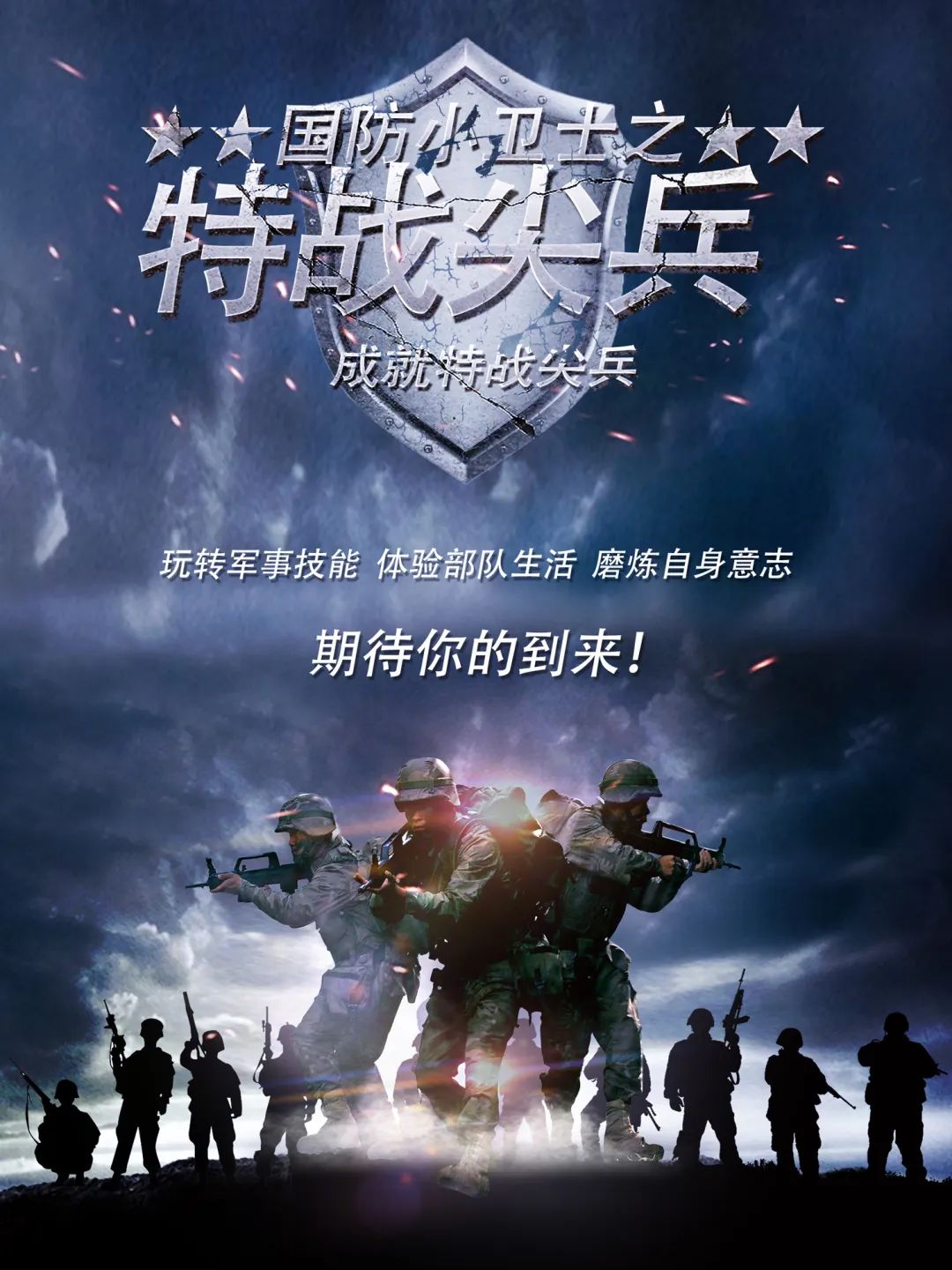 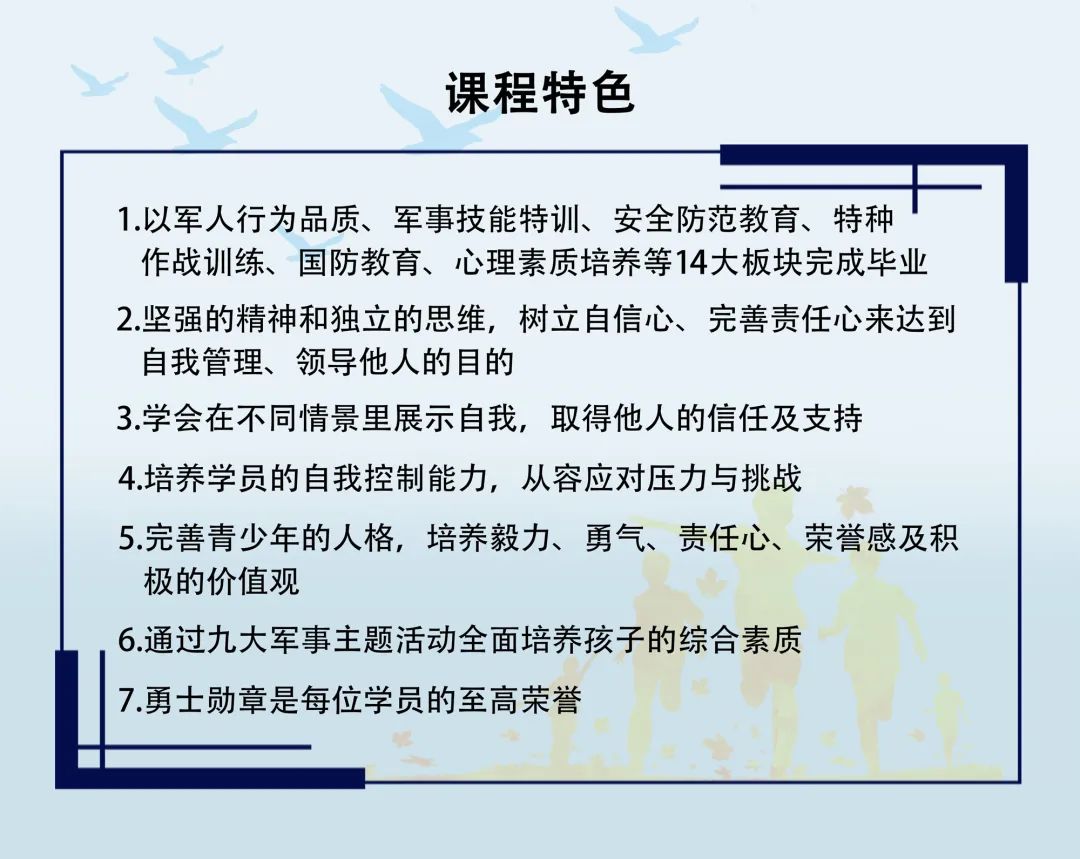 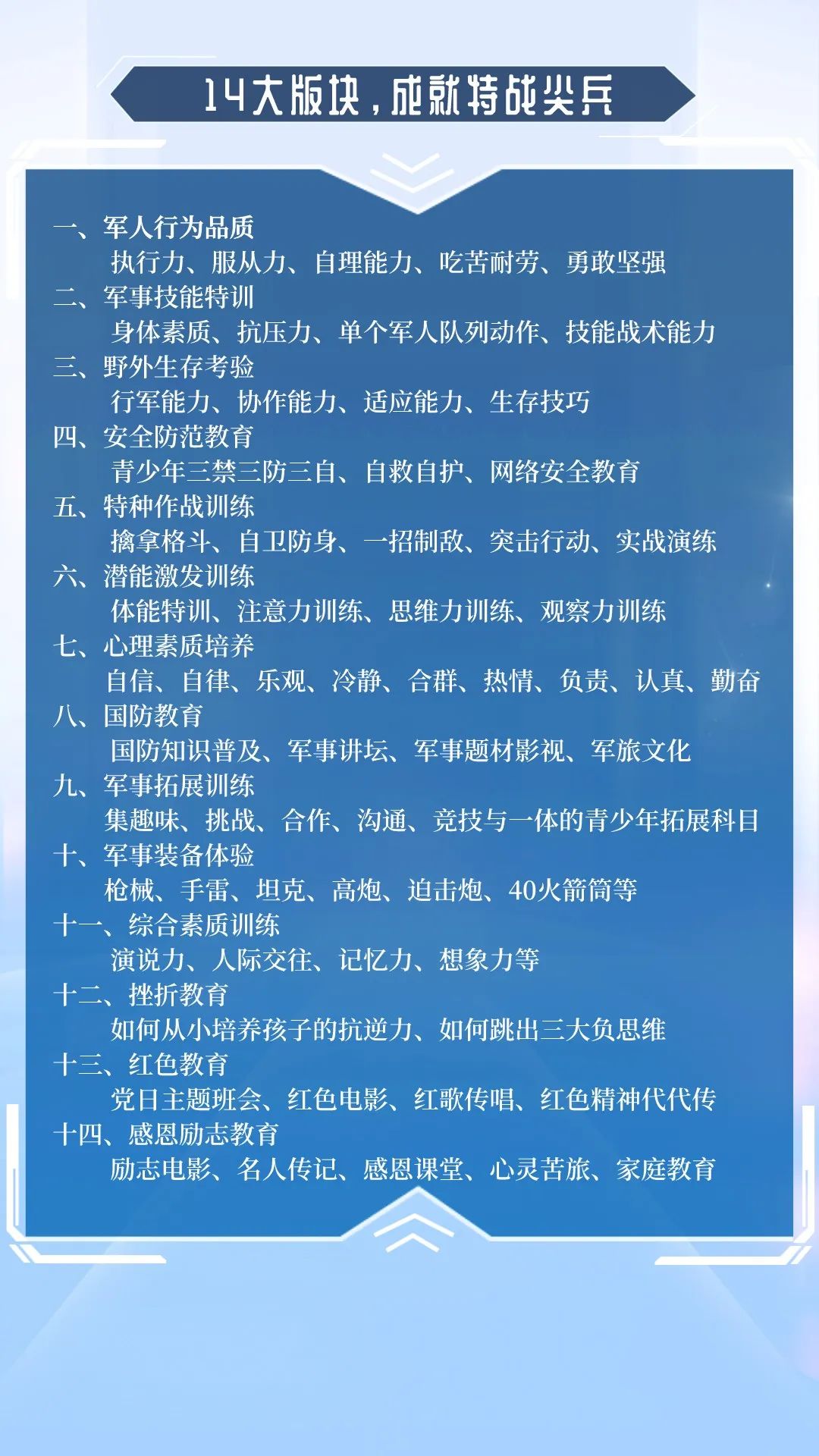 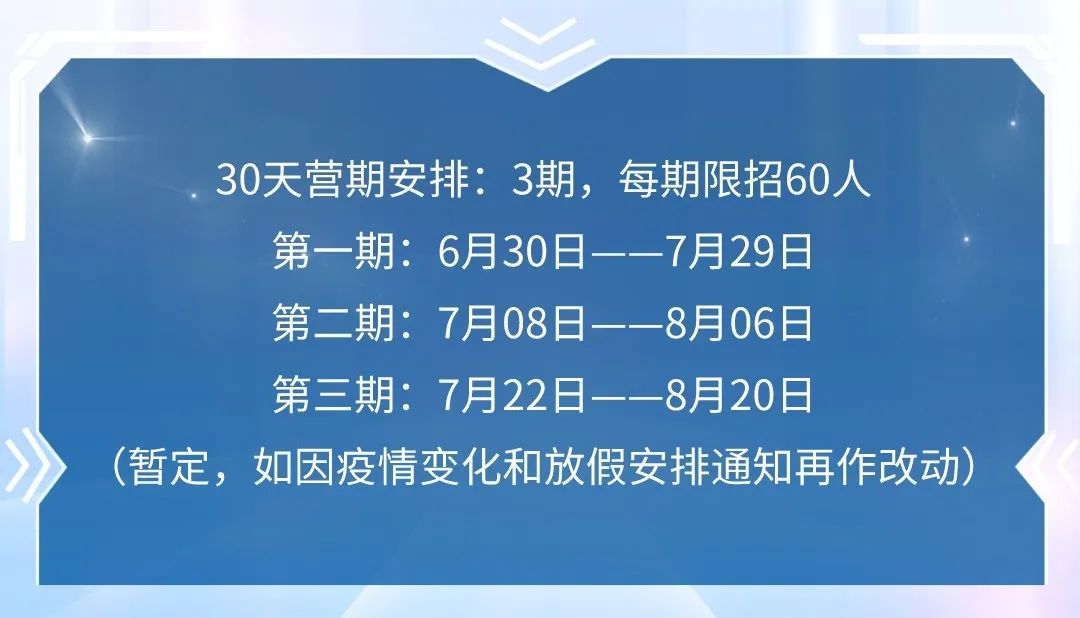 课程展示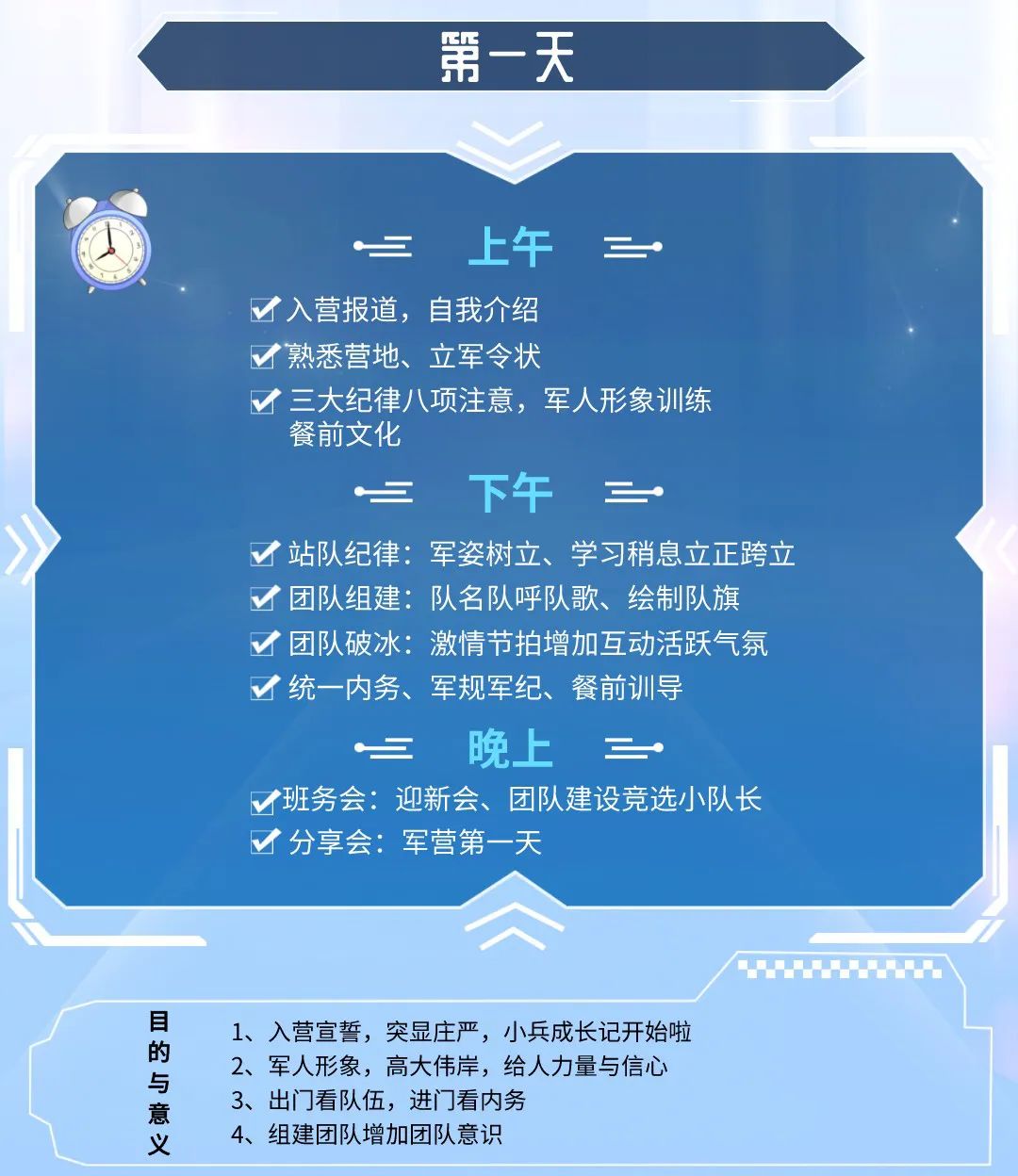 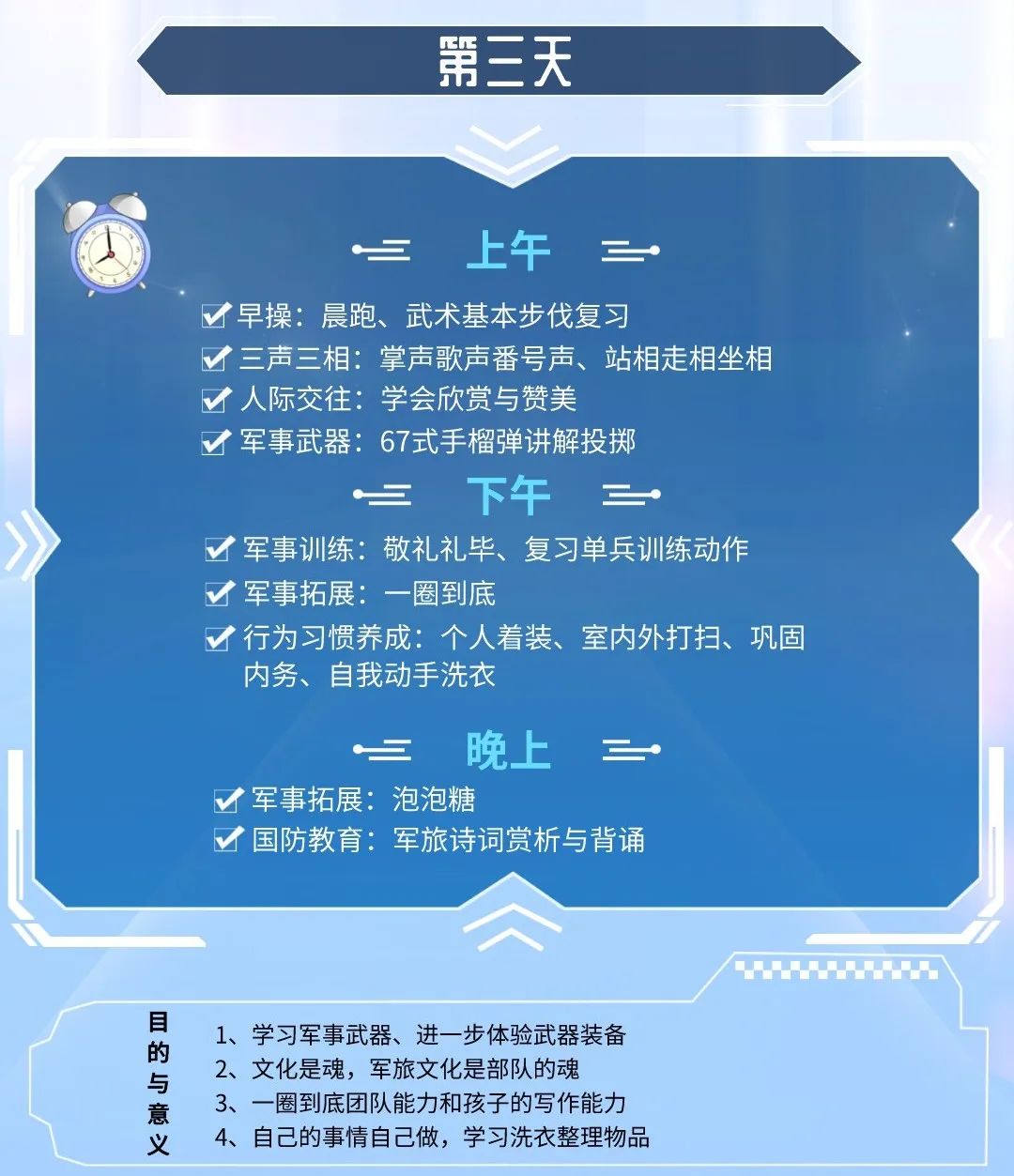 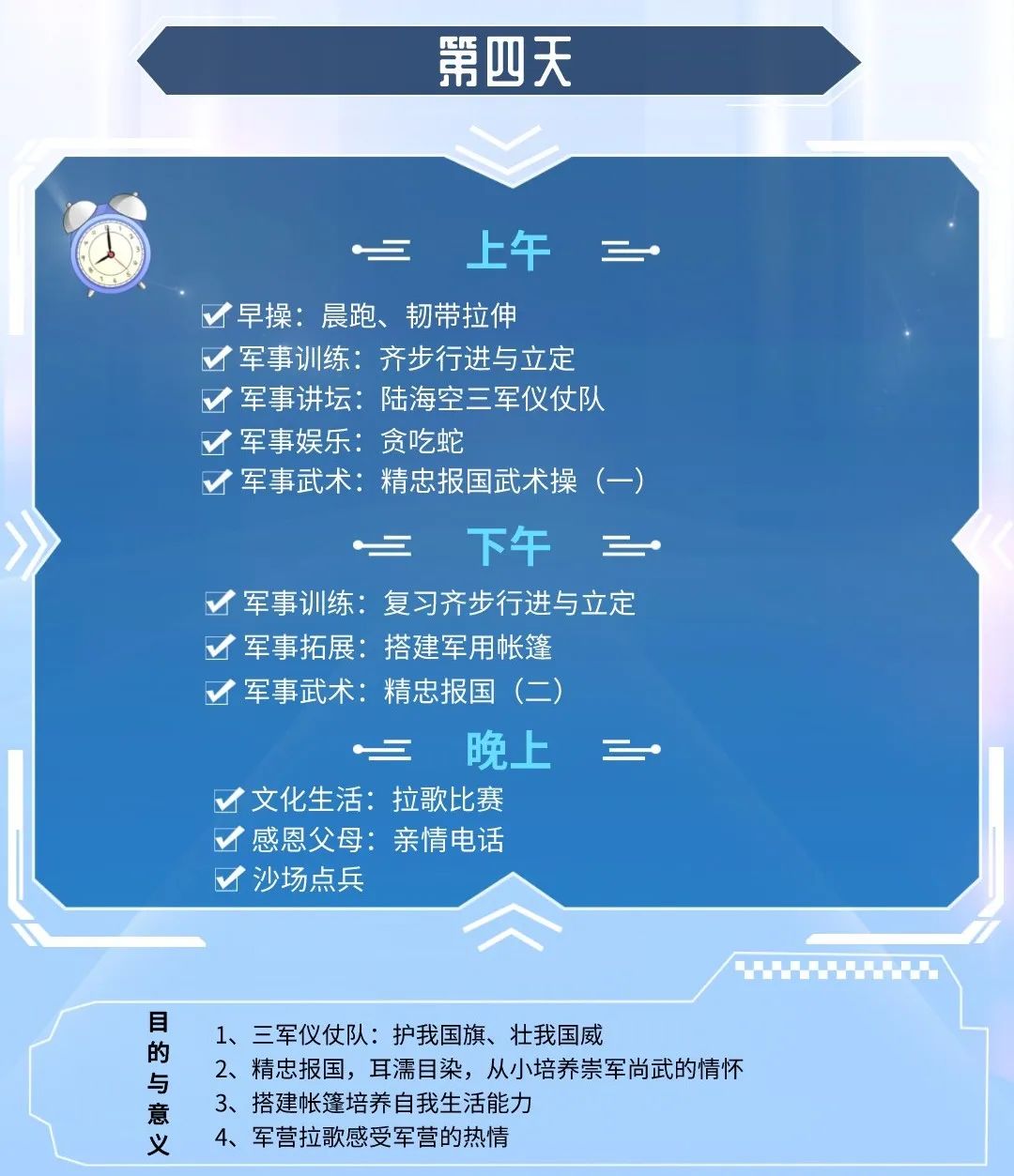 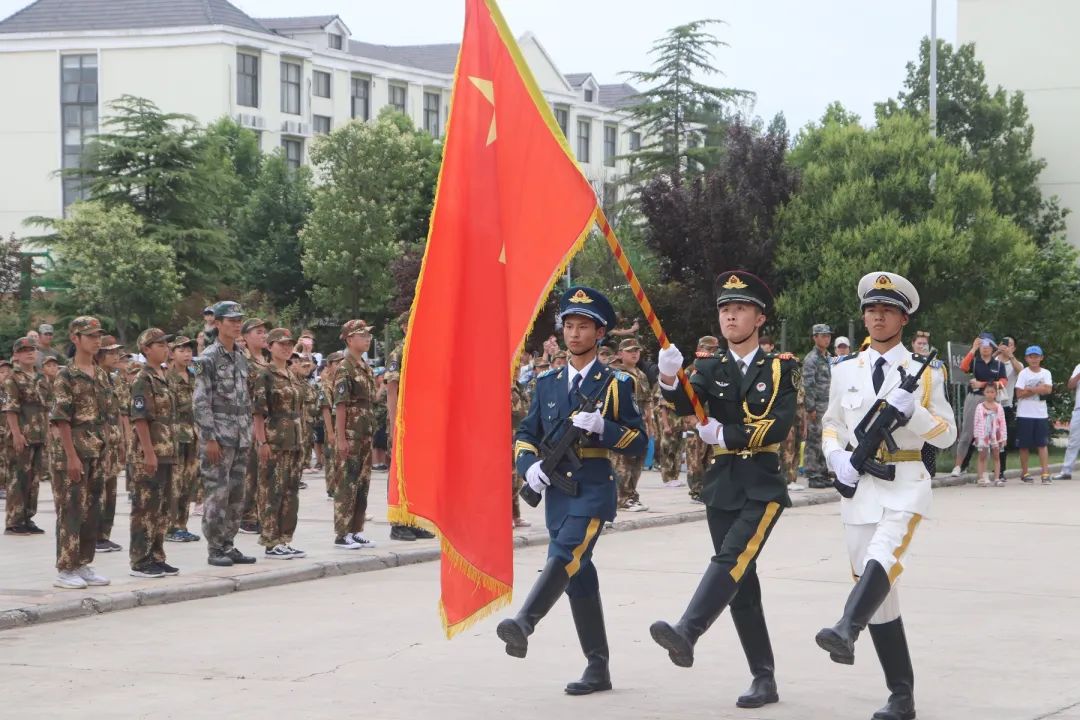 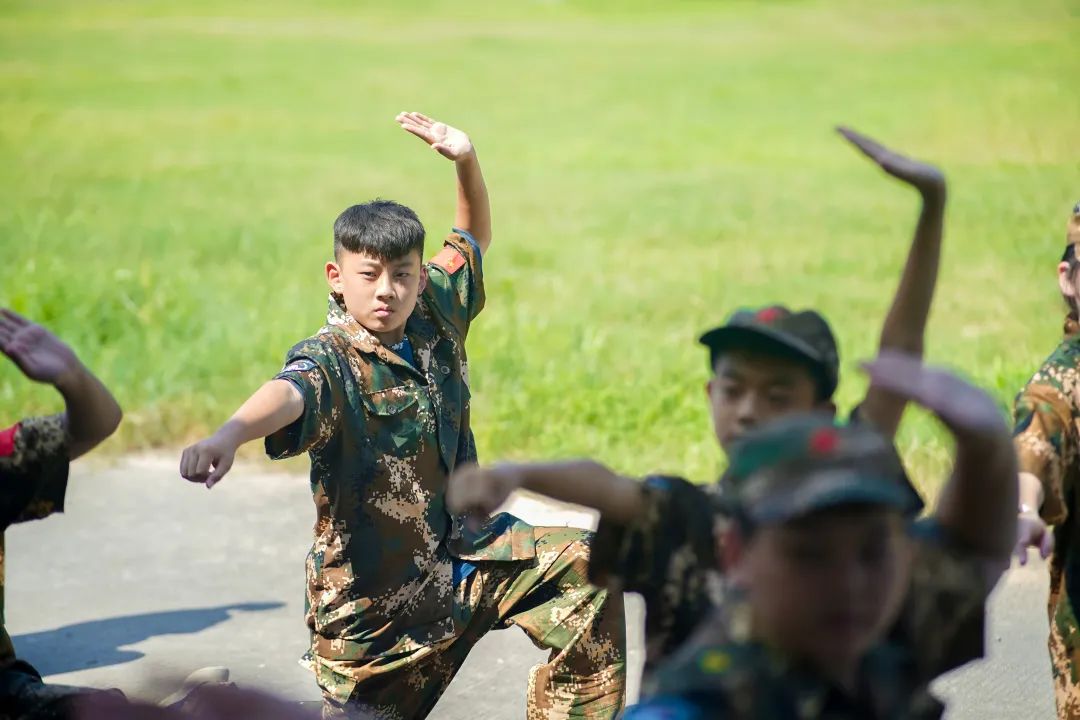 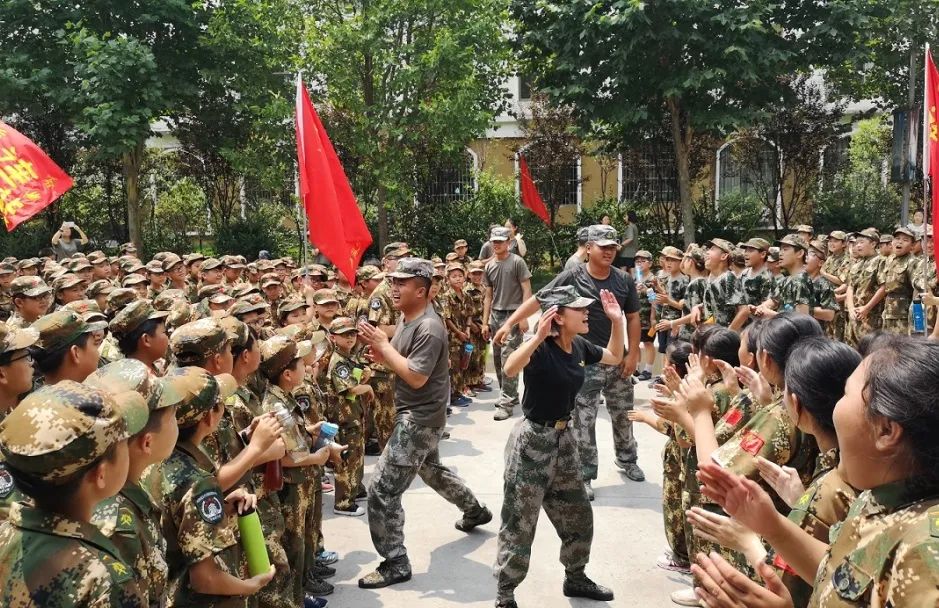 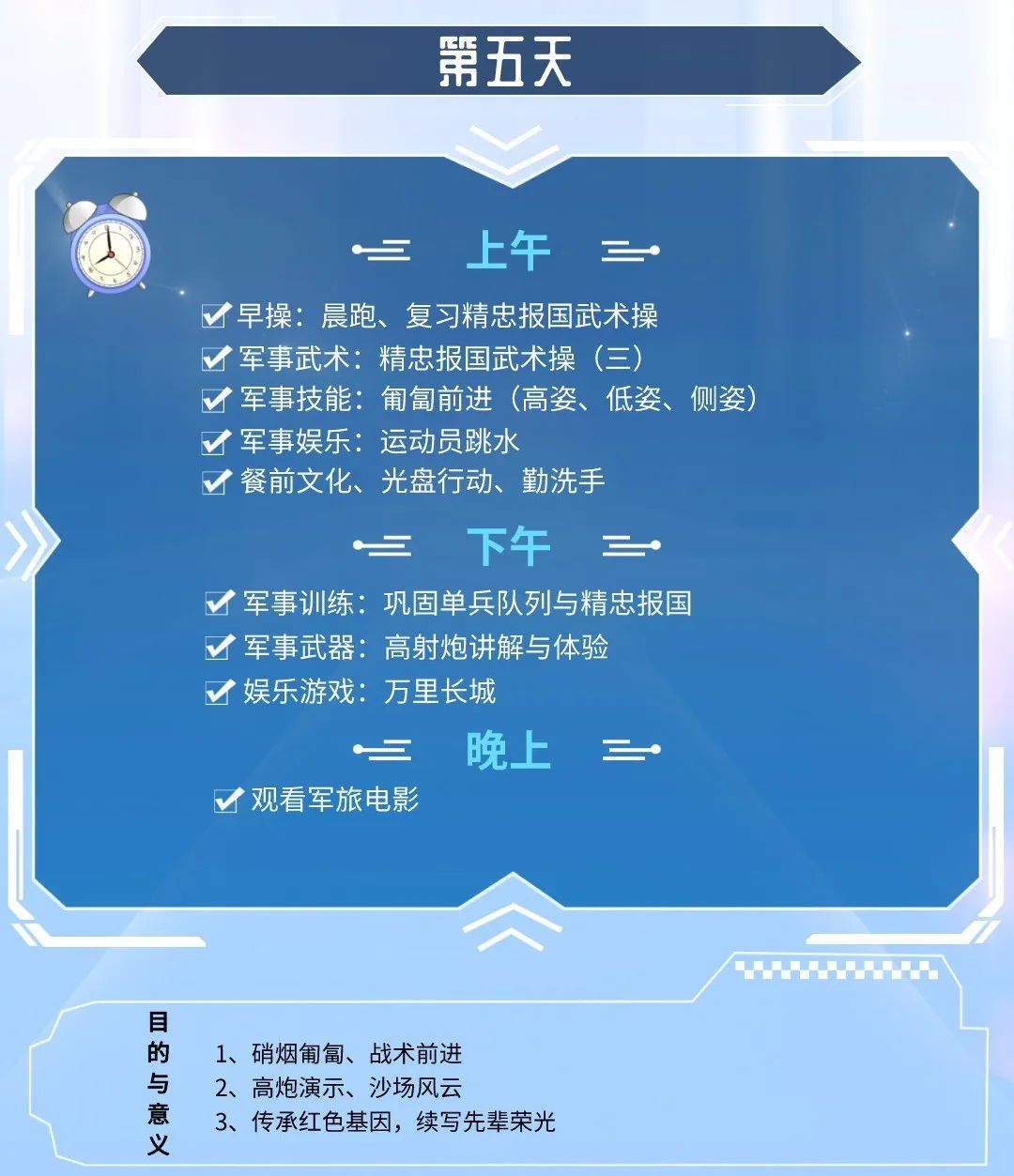 ✦✦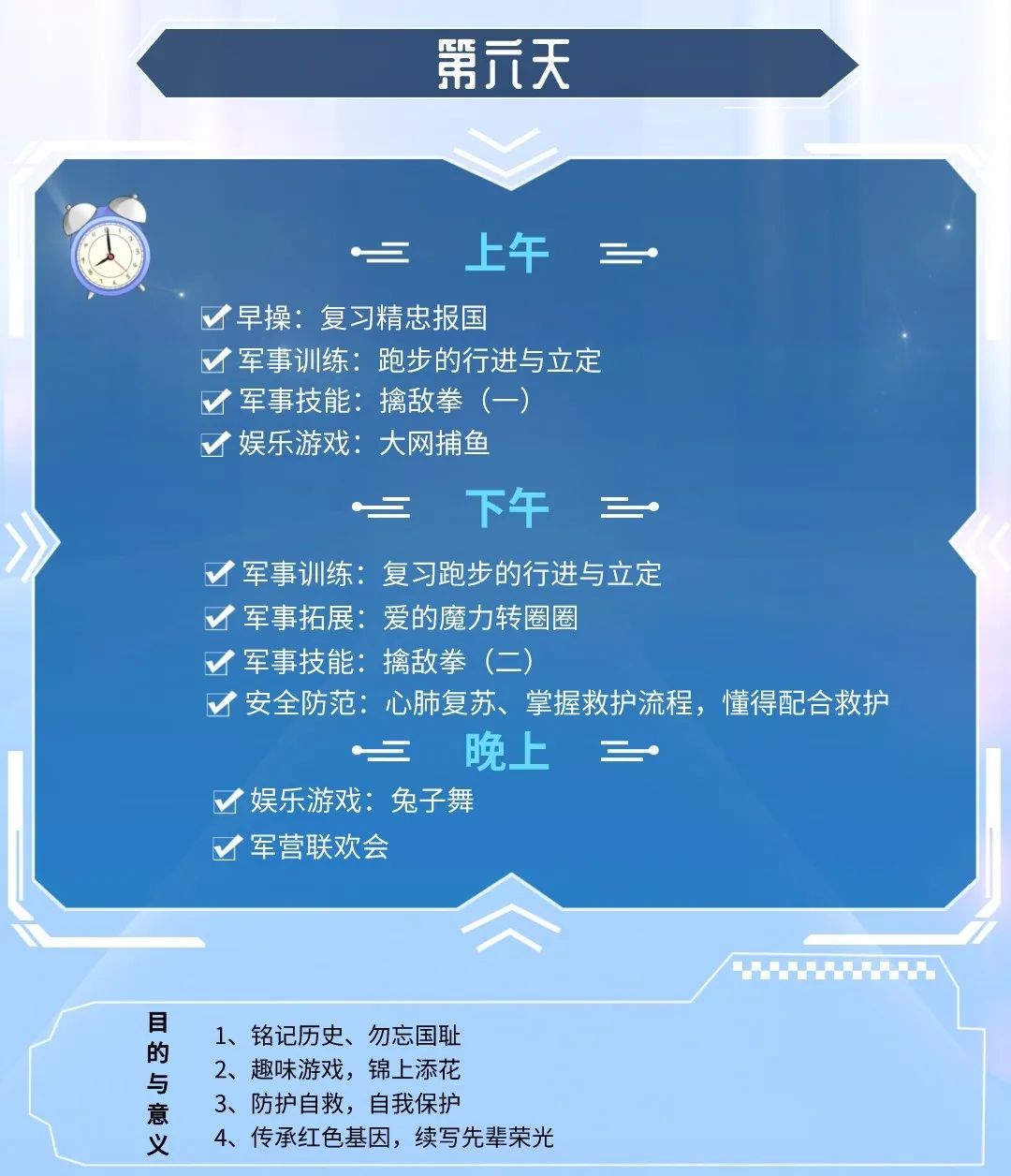 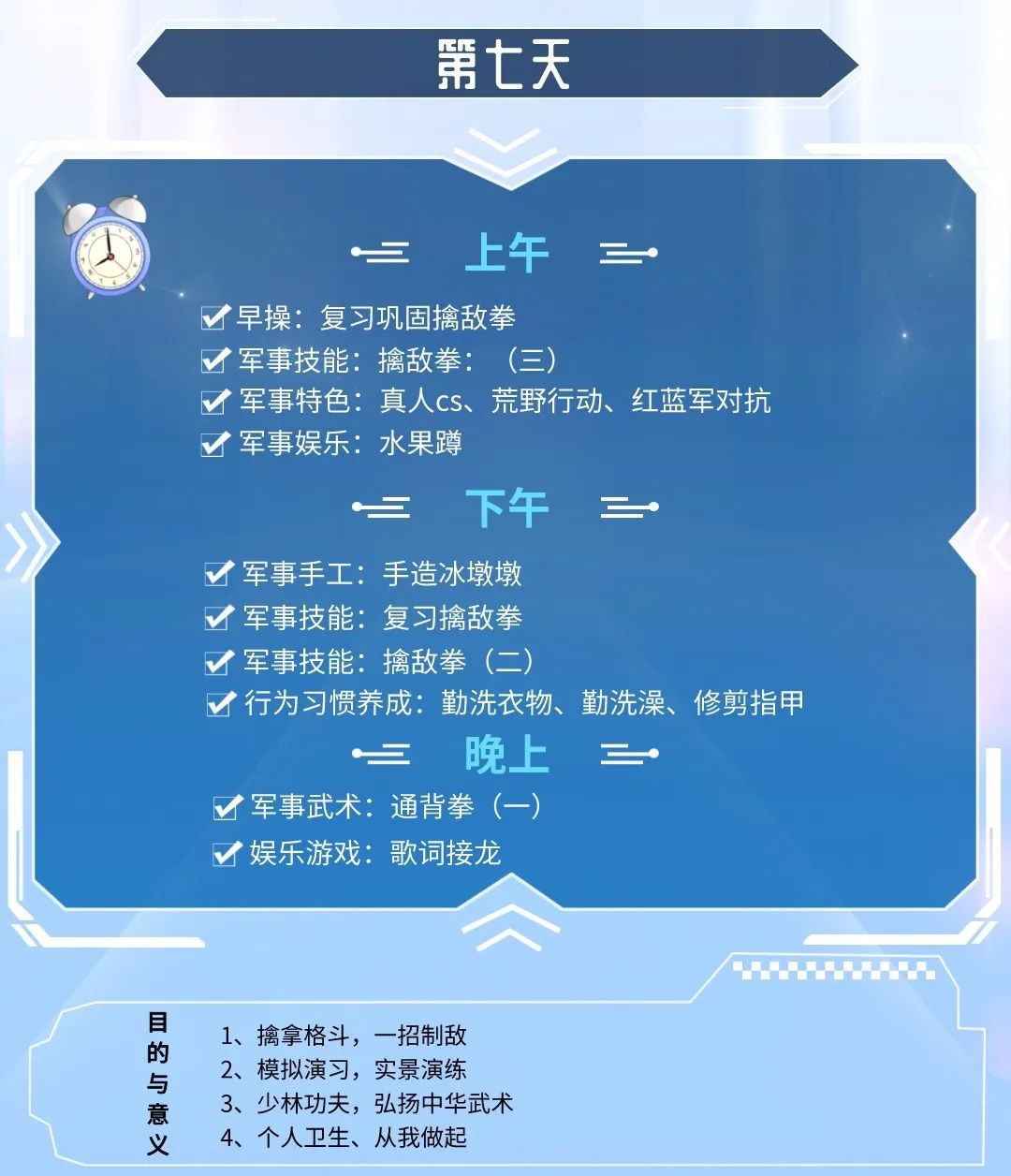 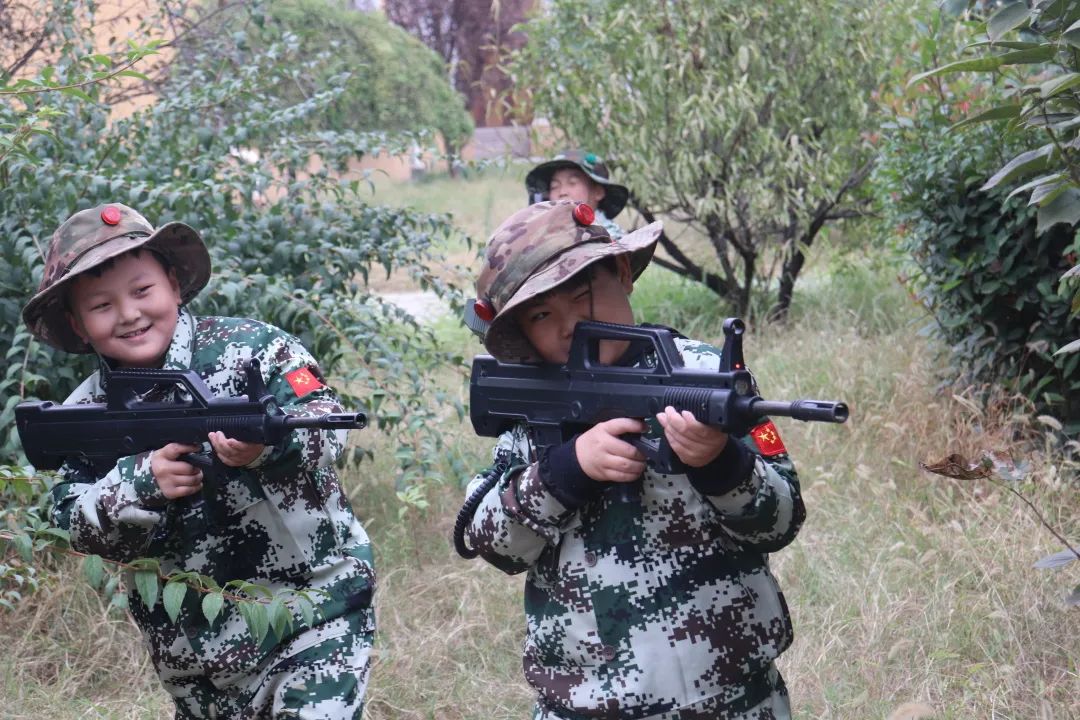 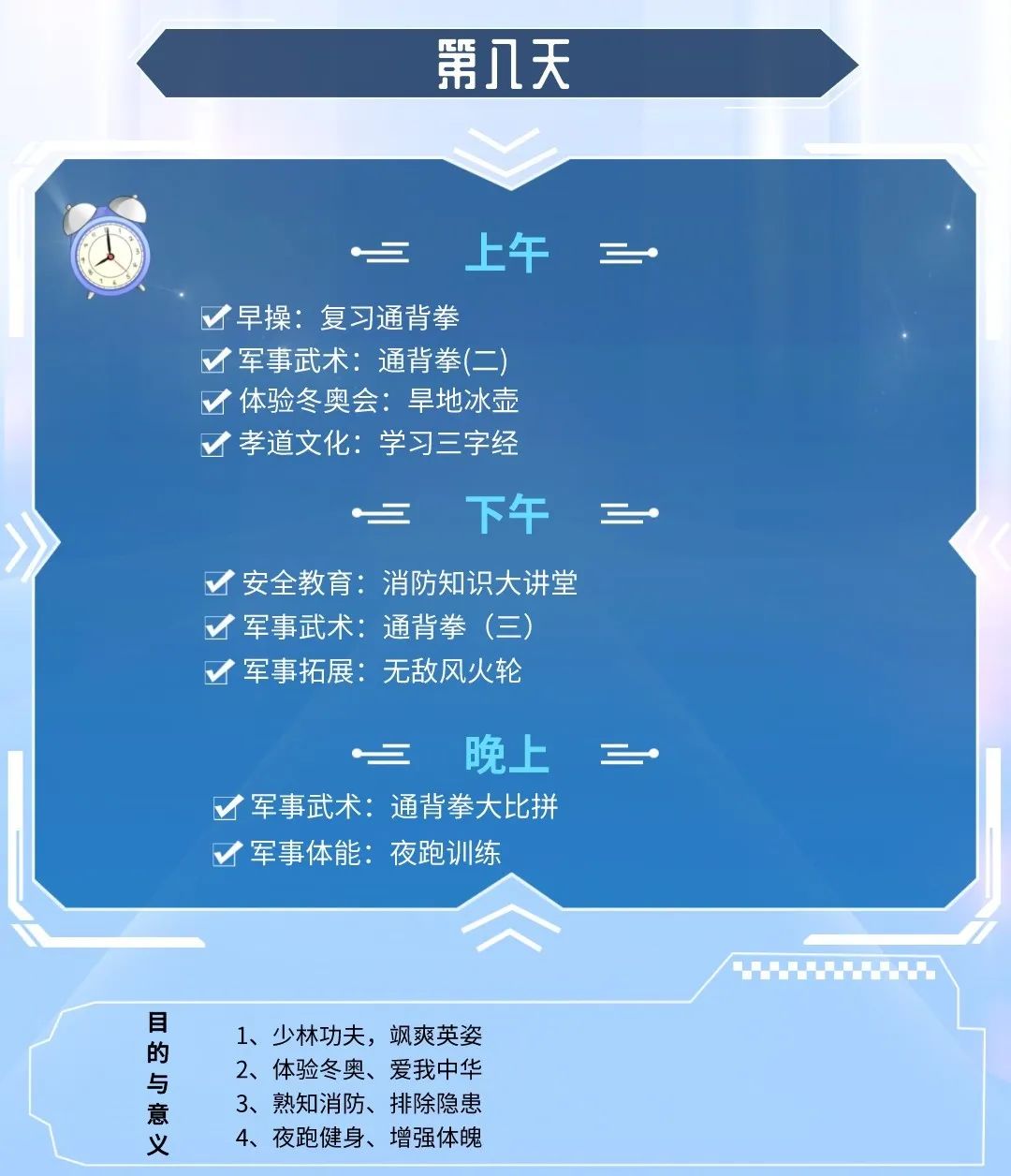 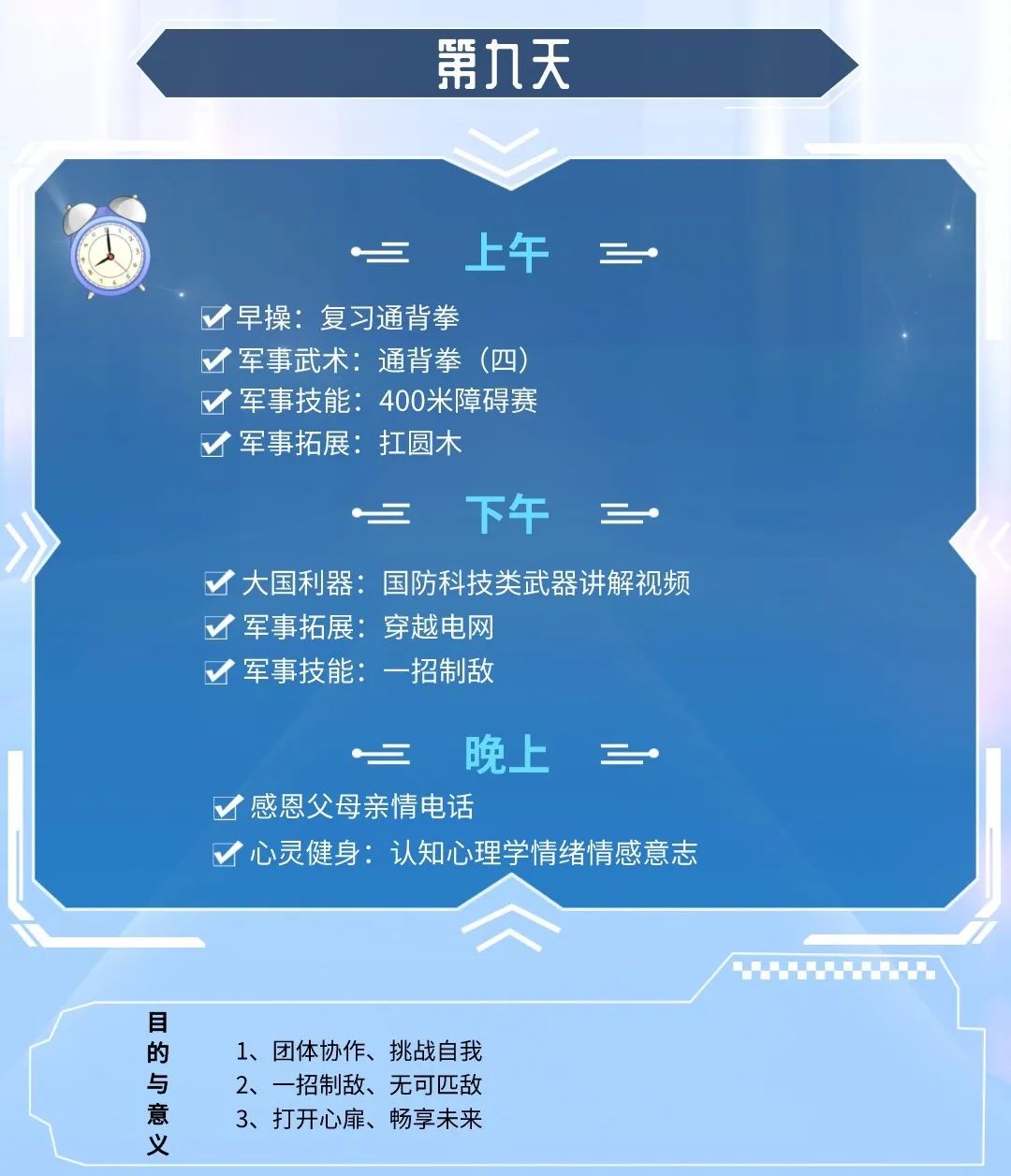 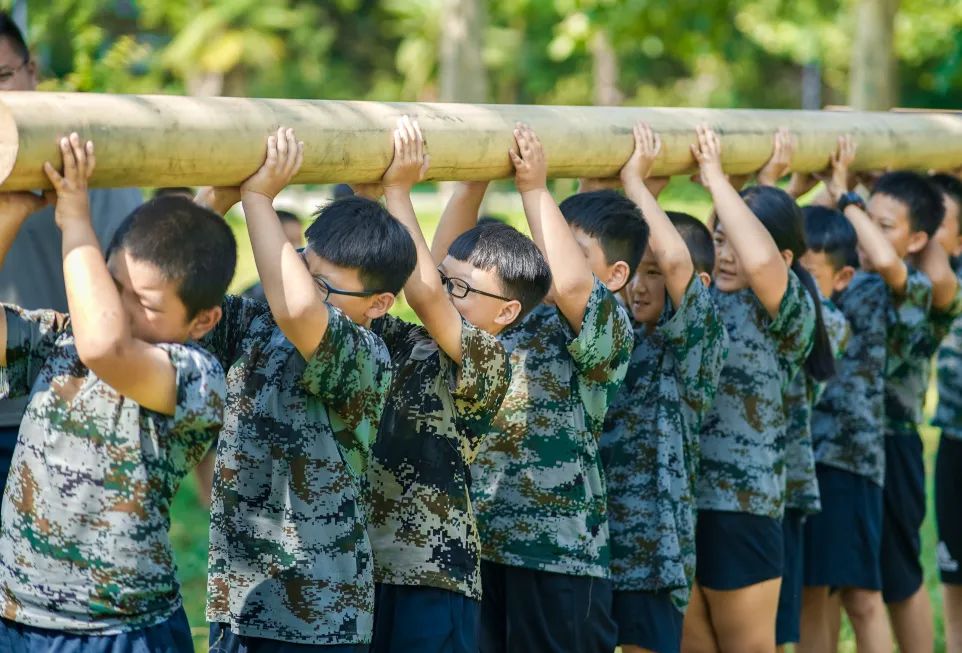 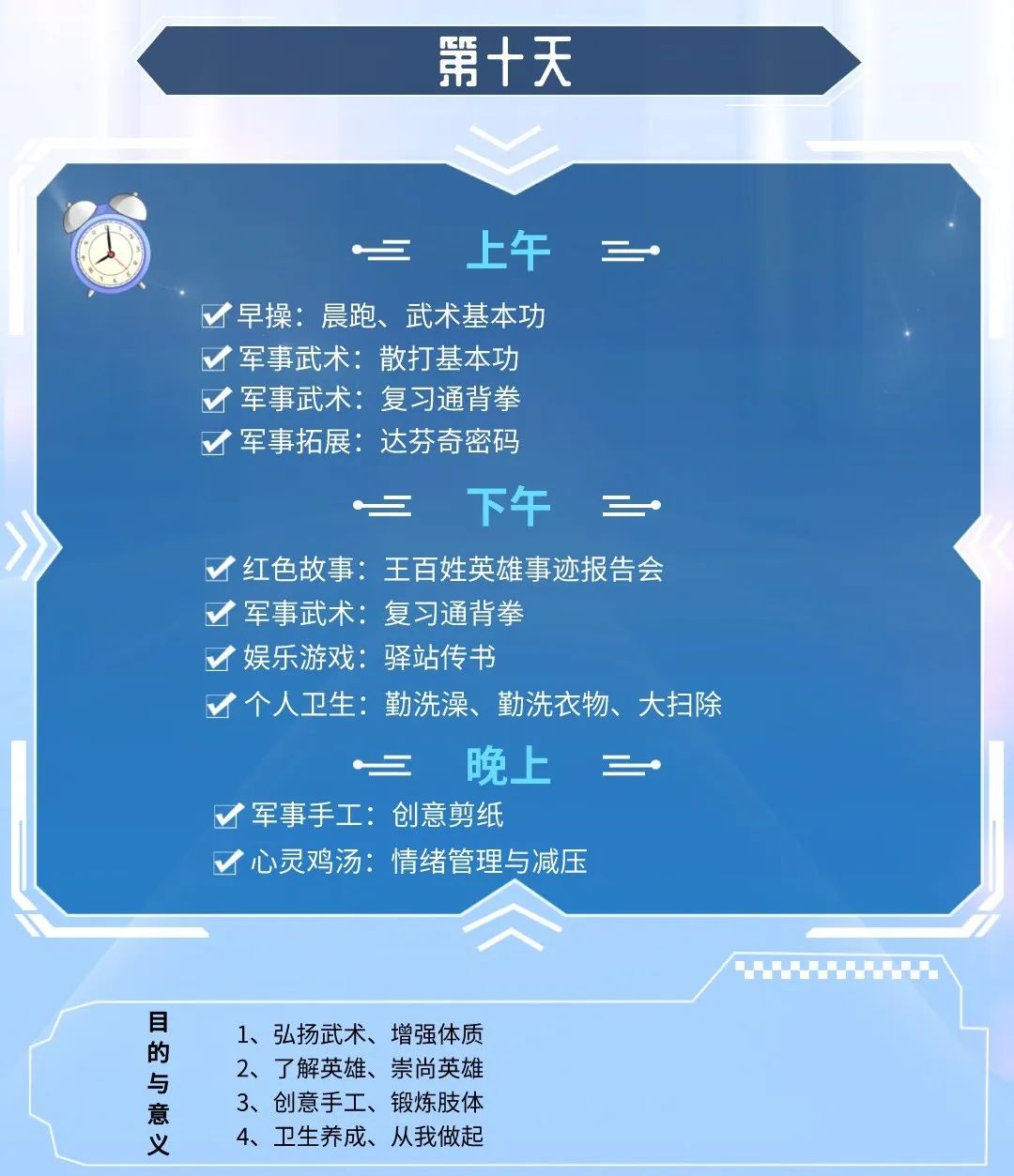 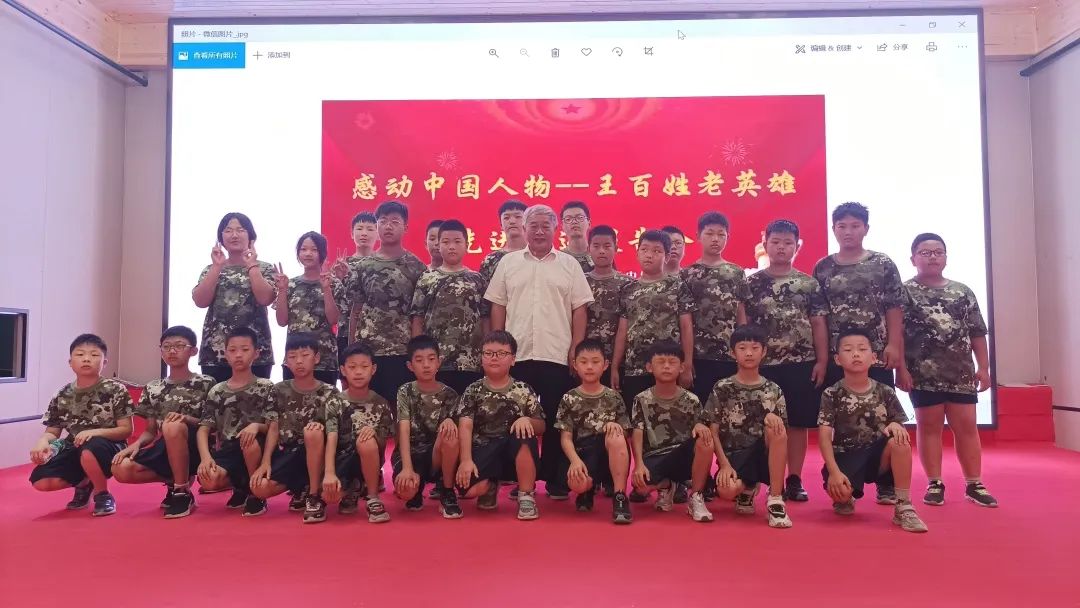 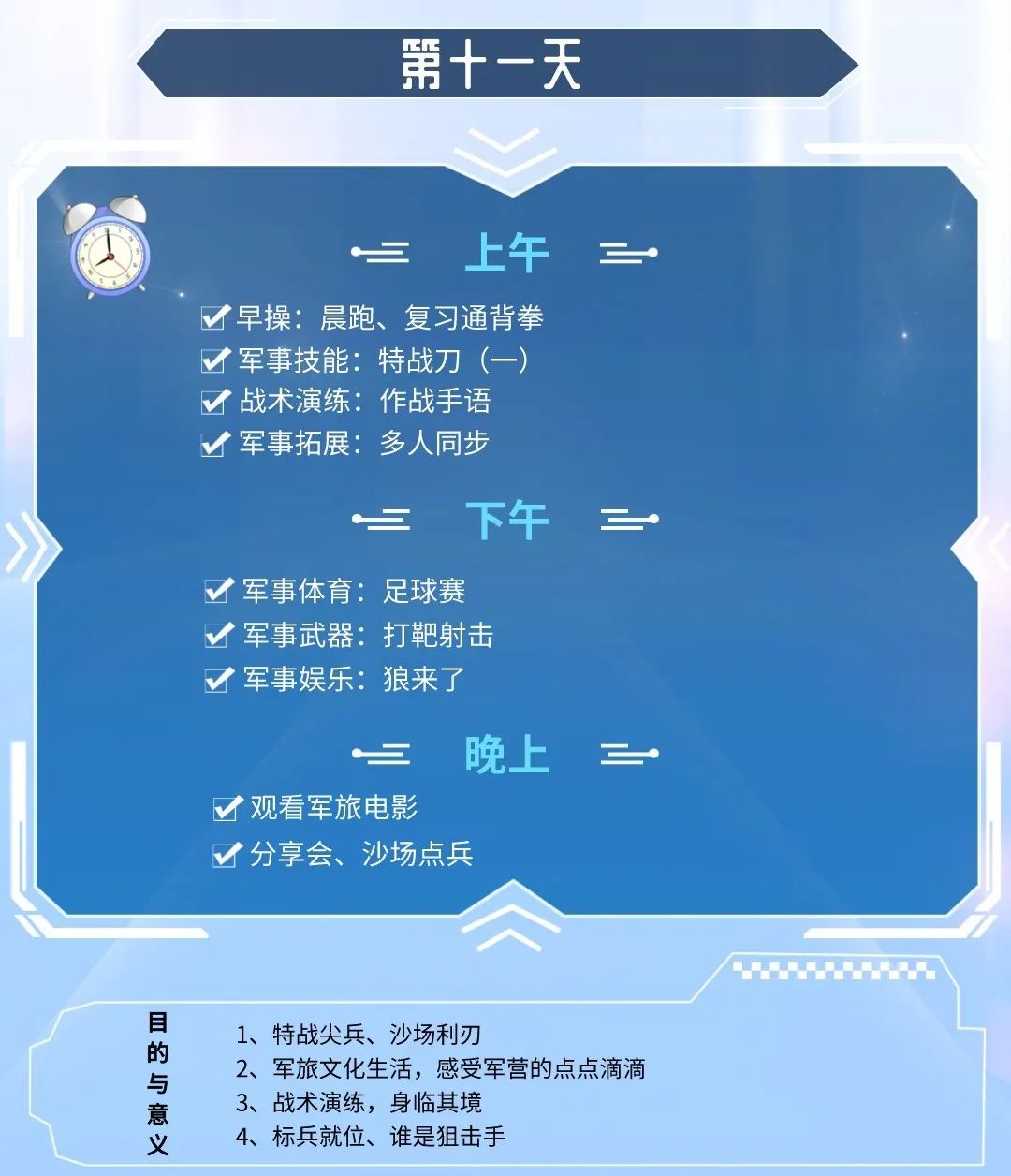 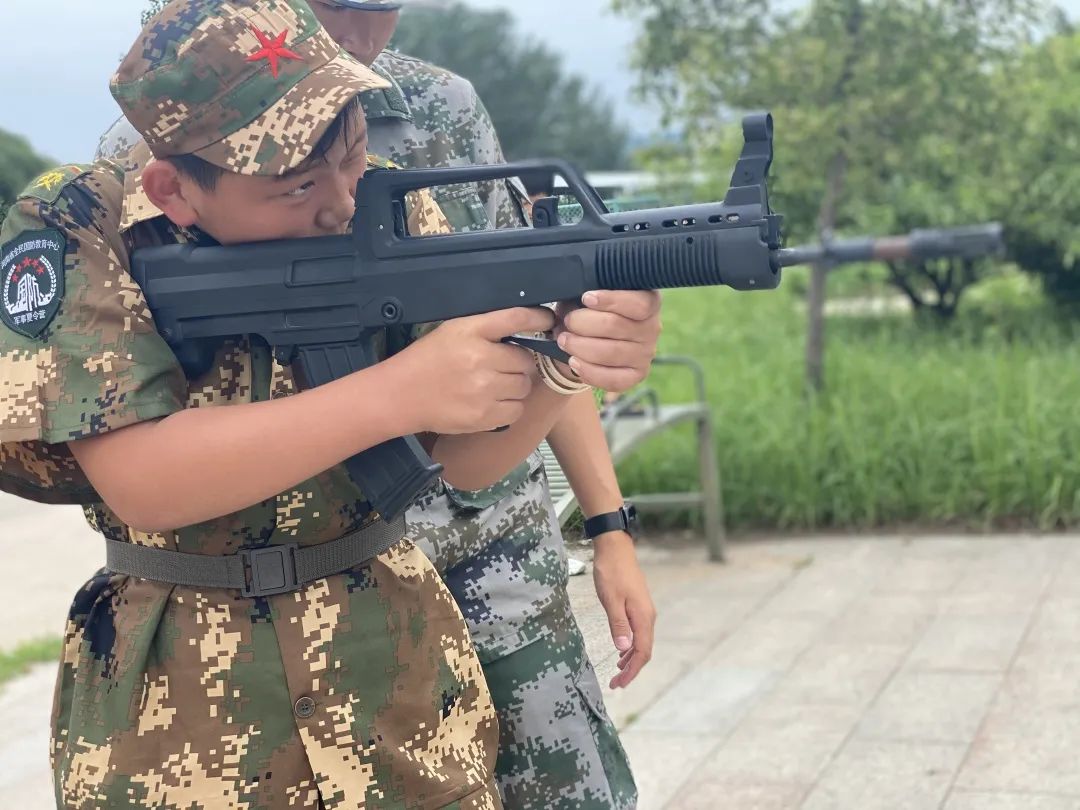 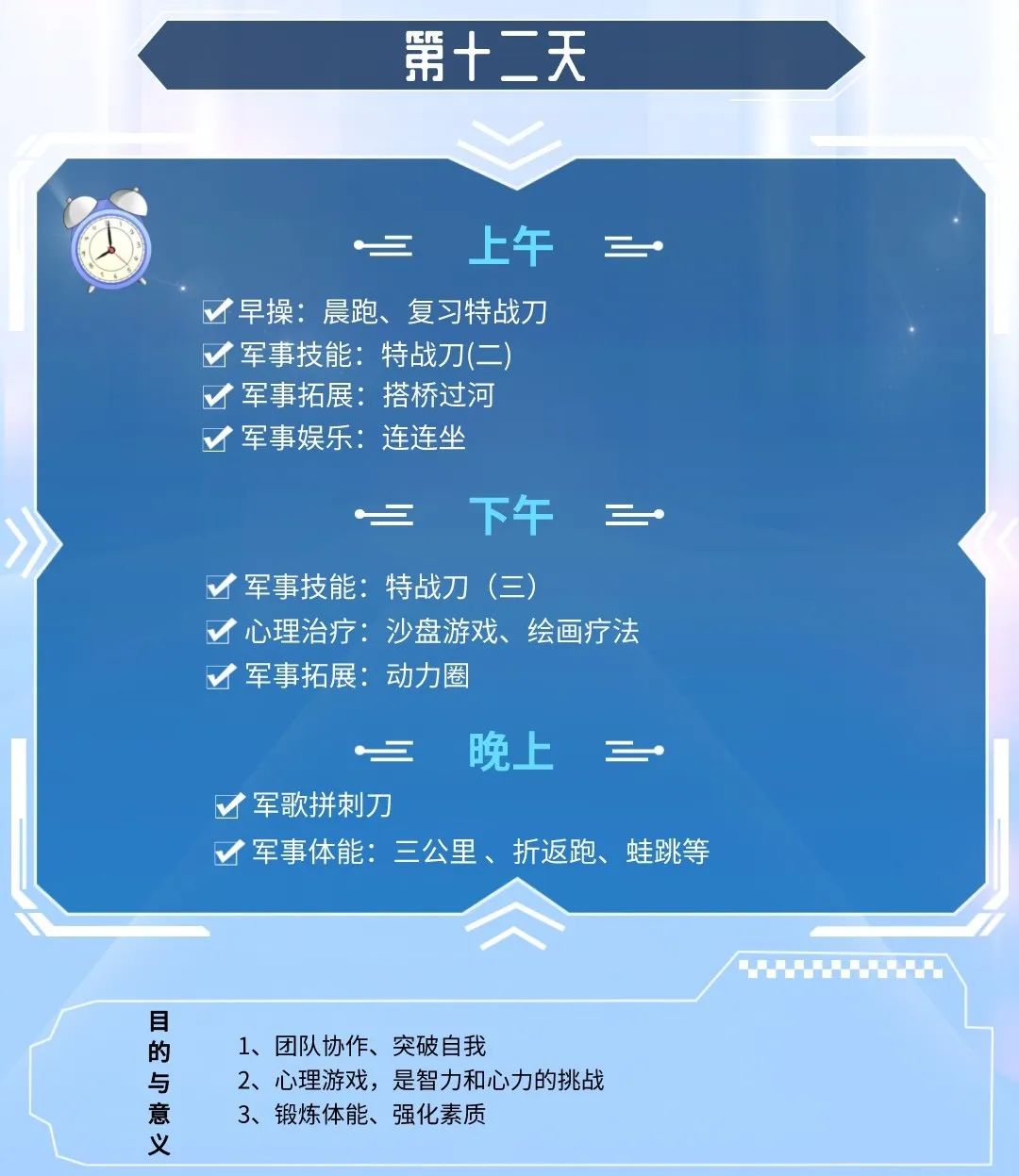 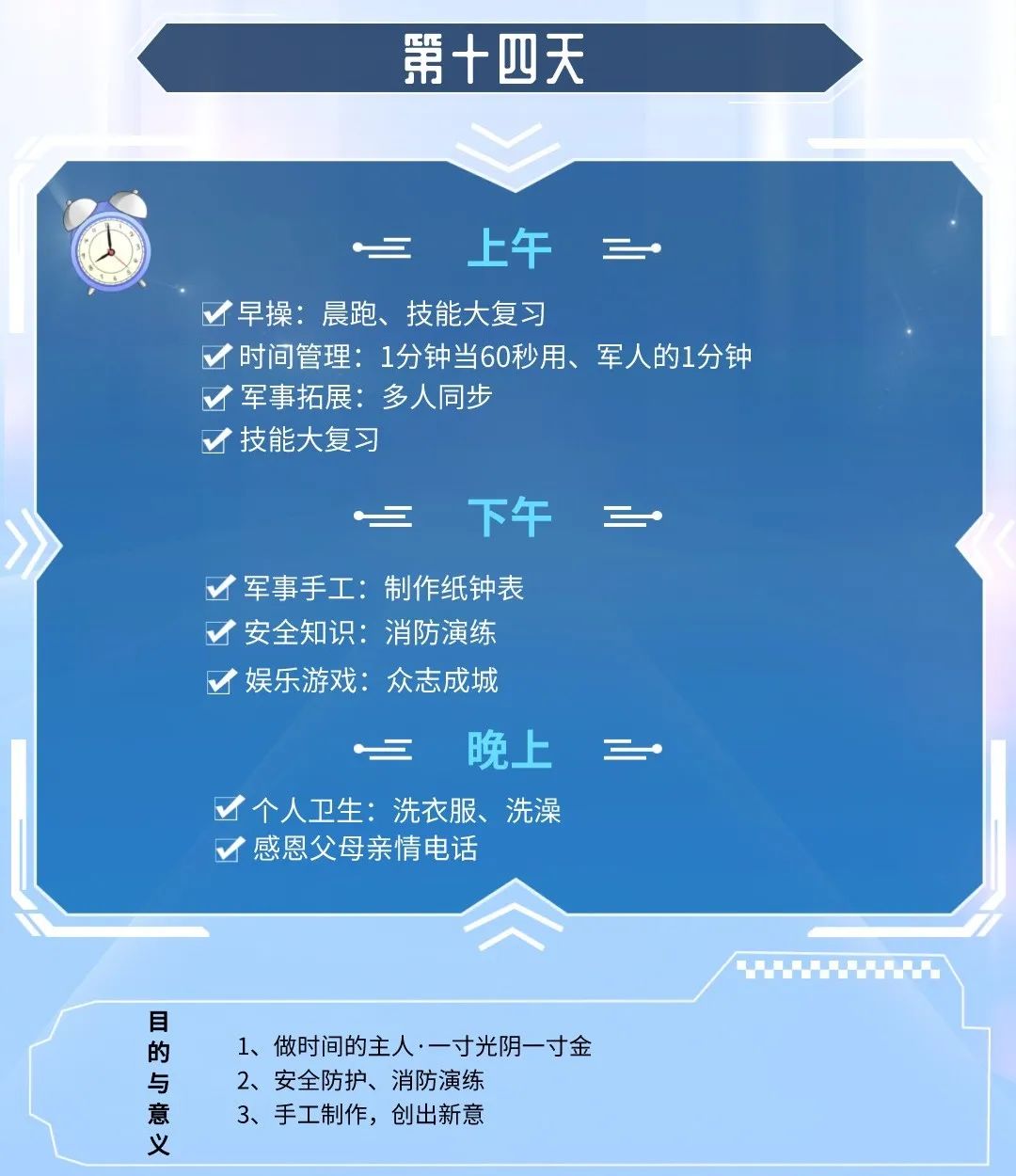 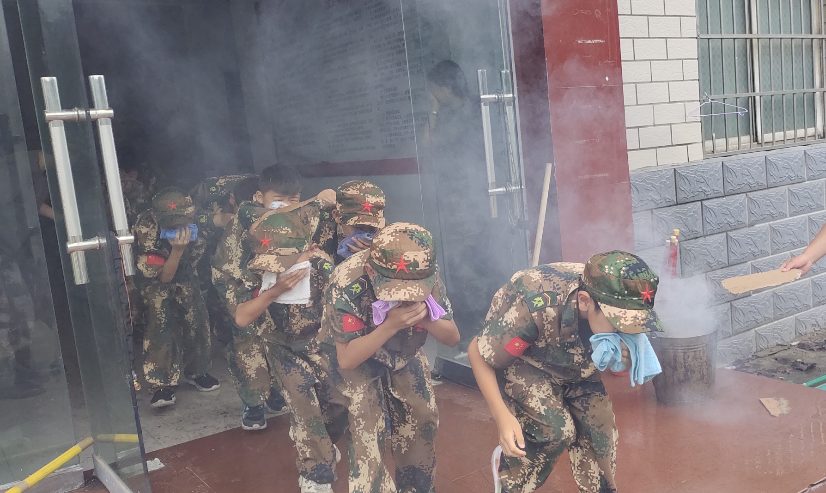 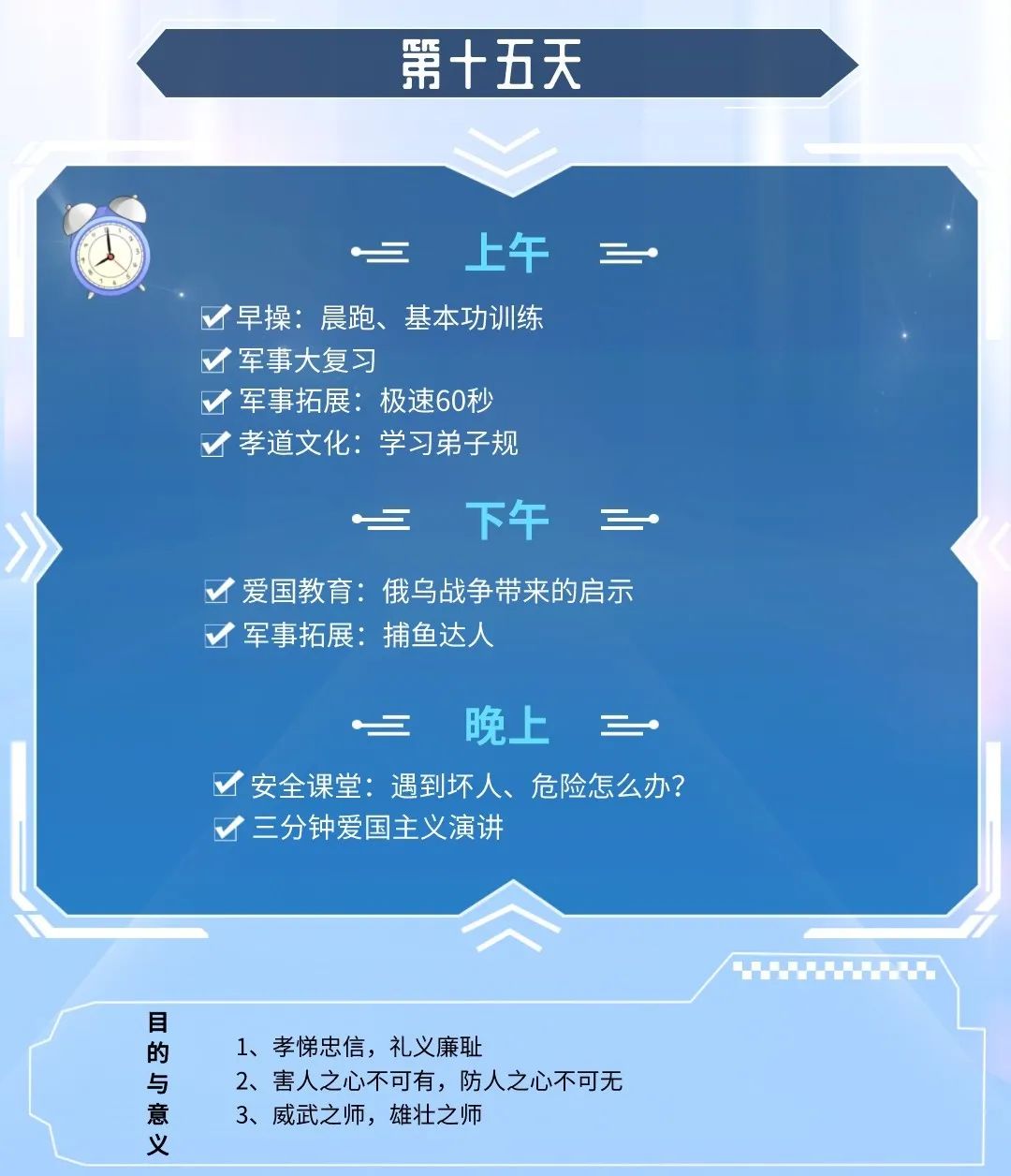 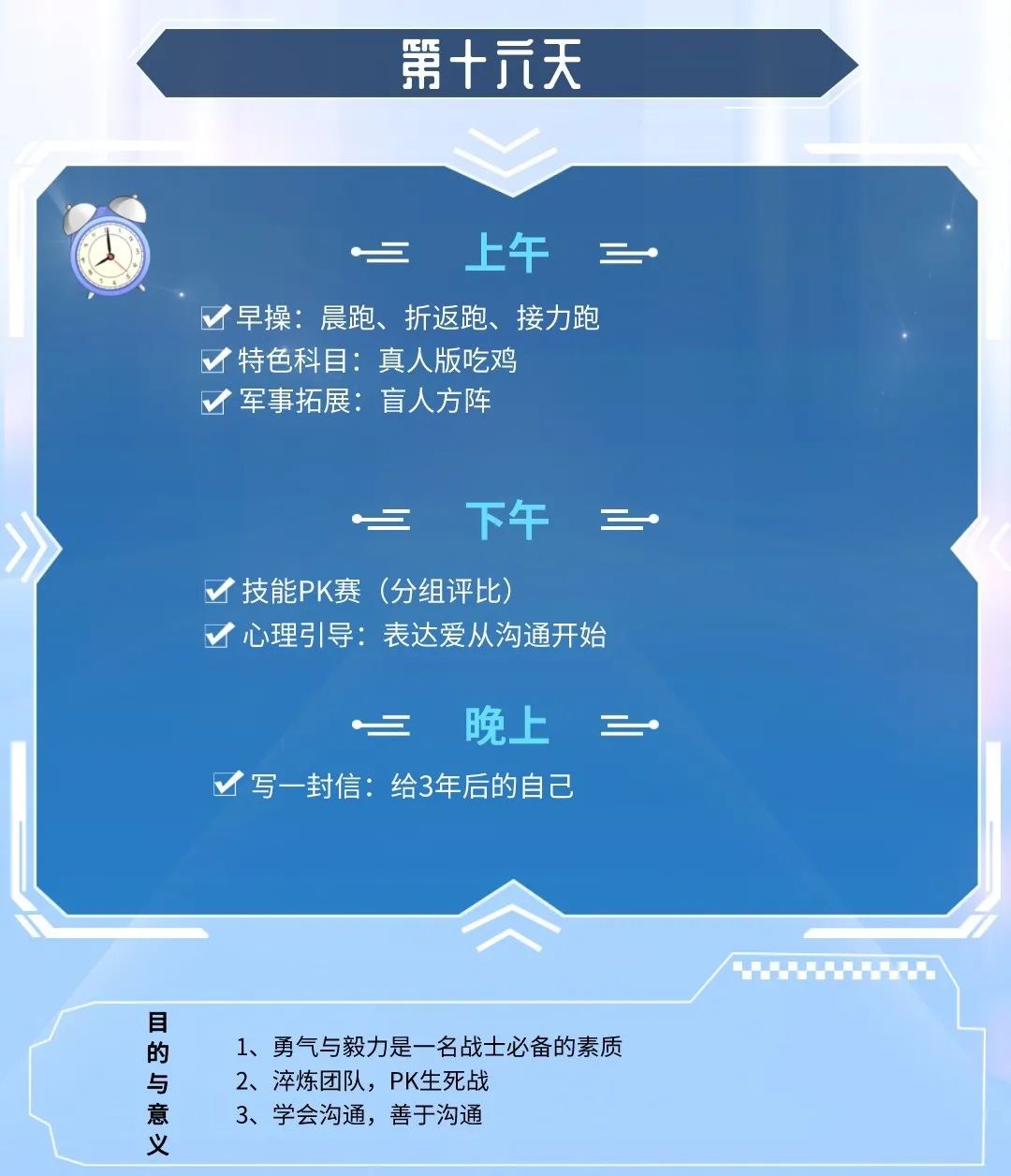 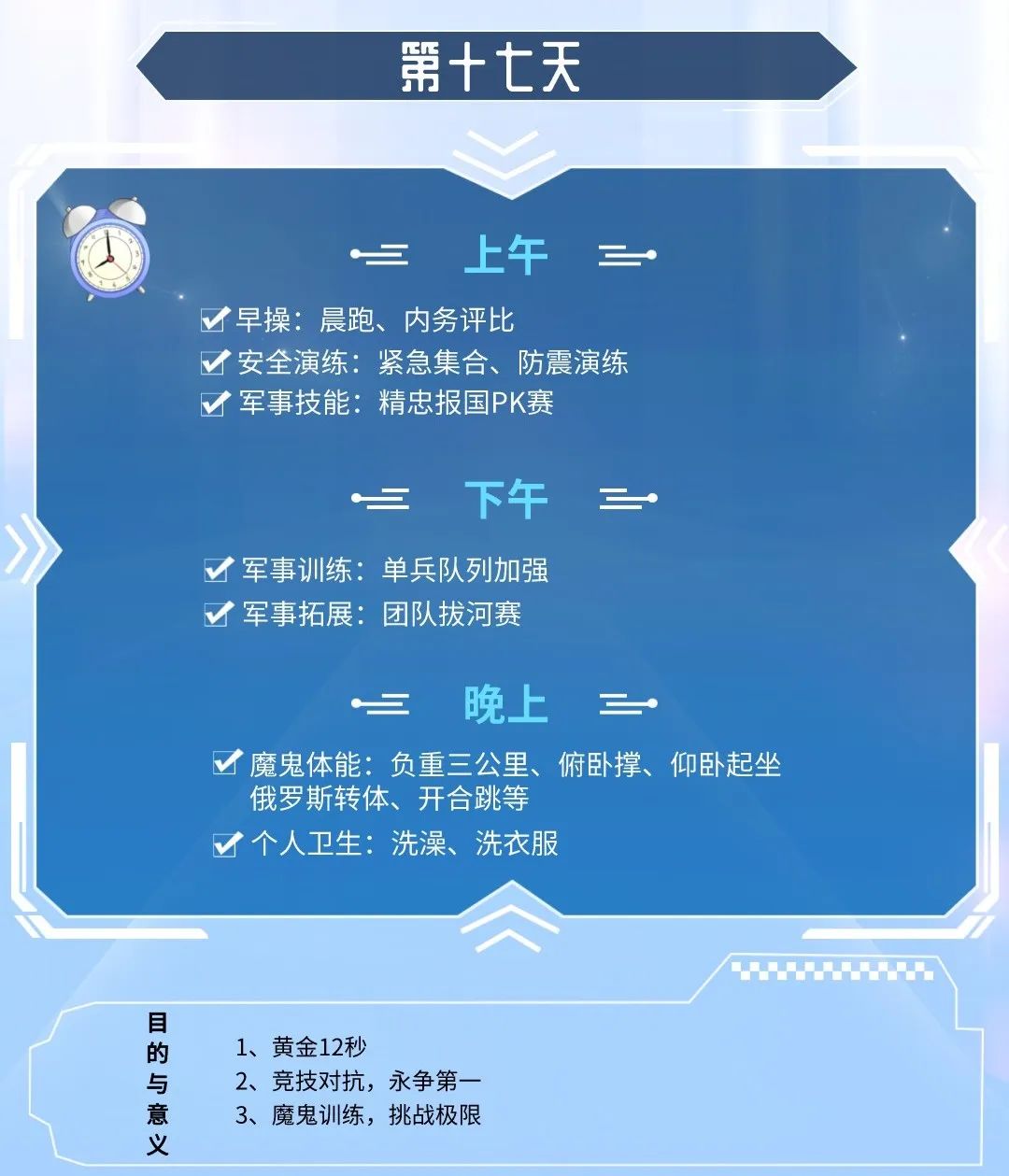 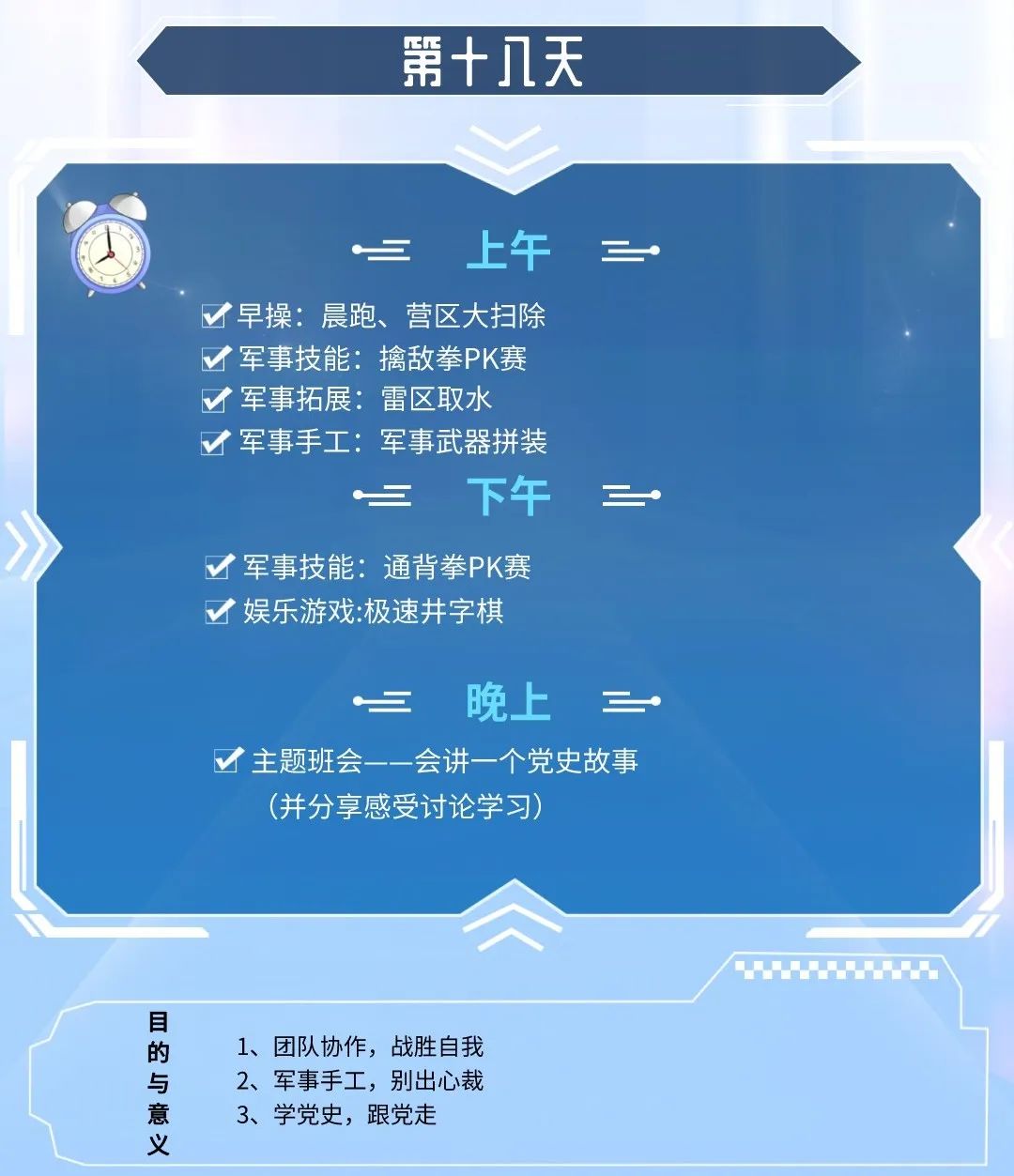 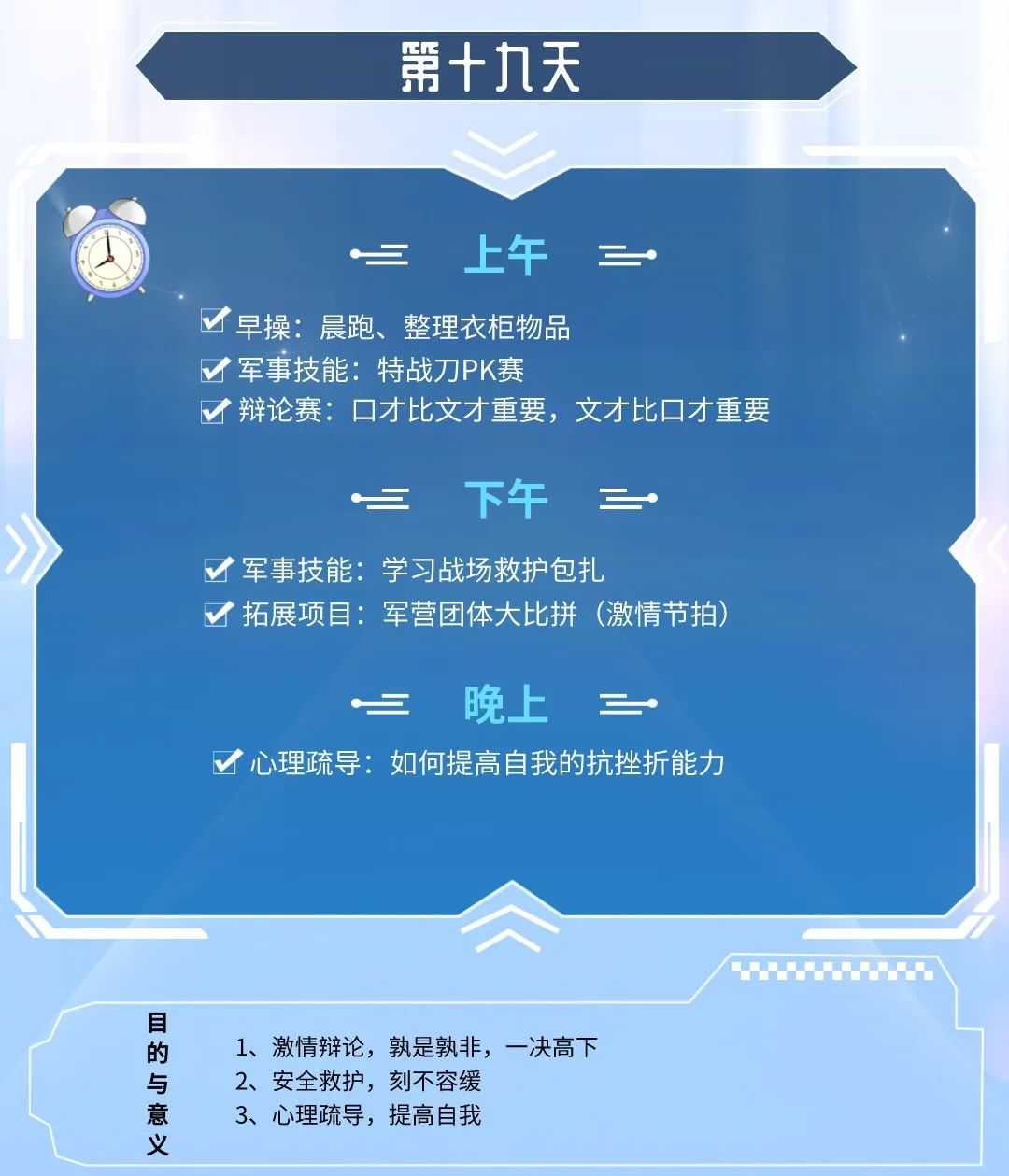 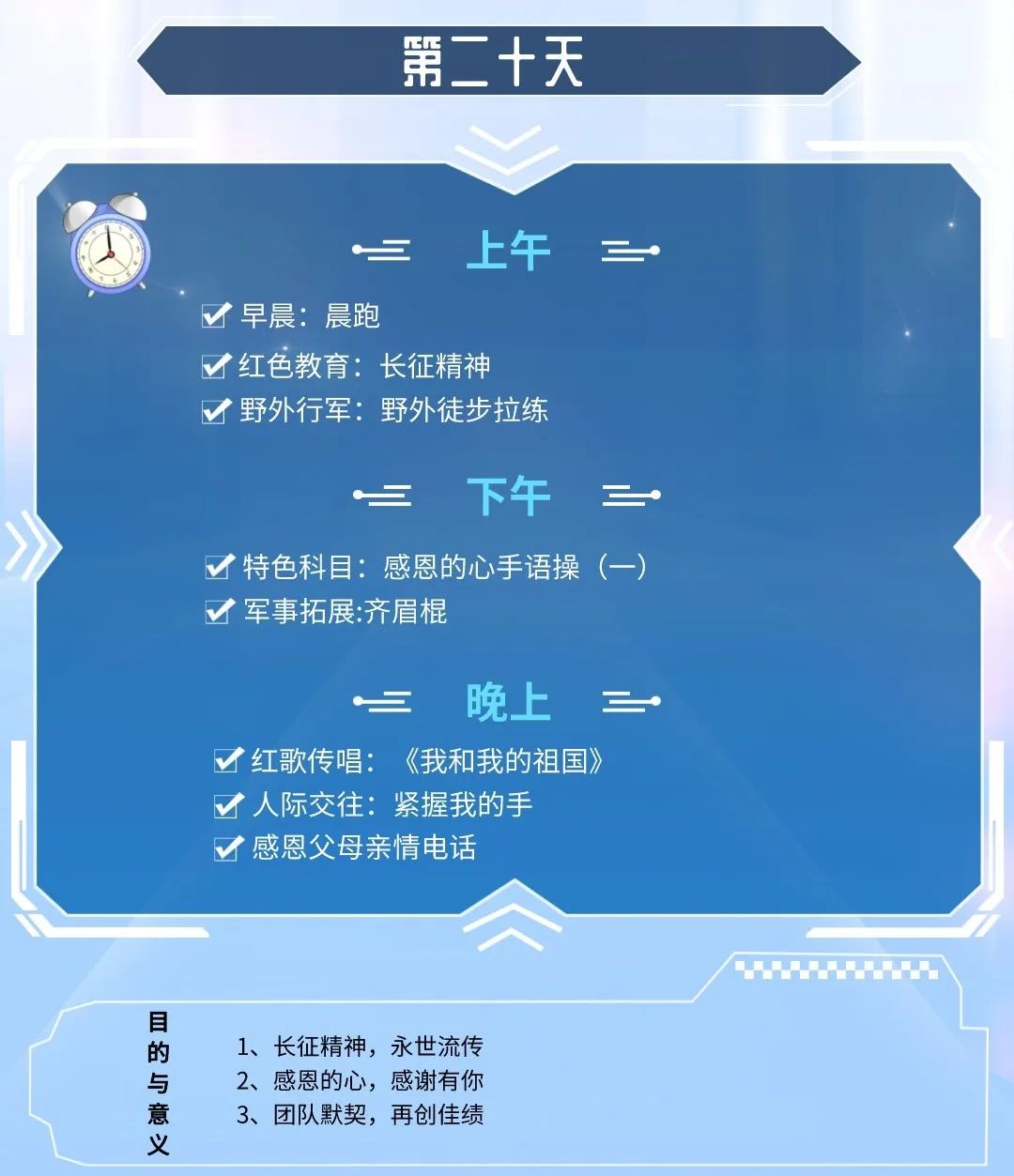 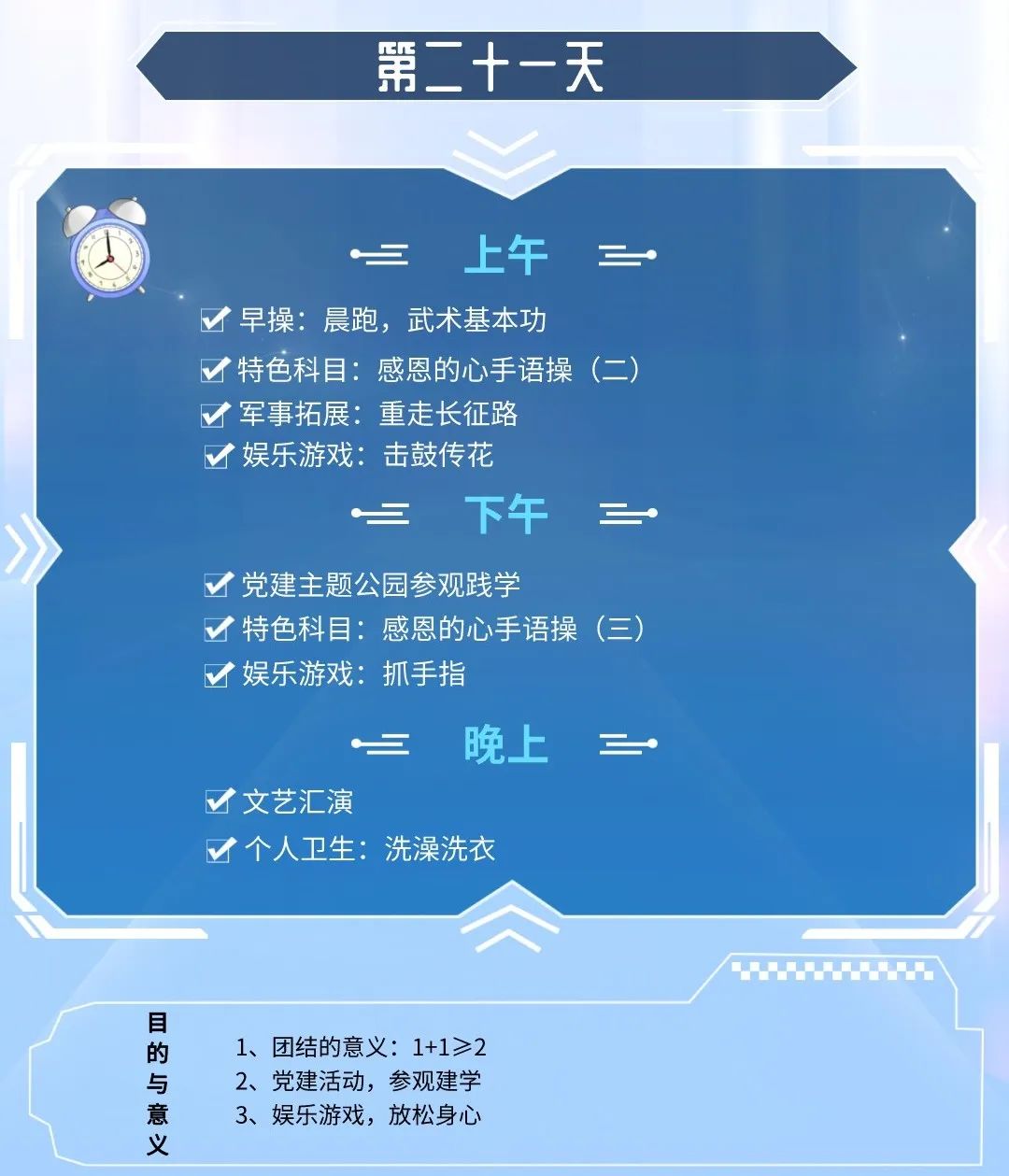 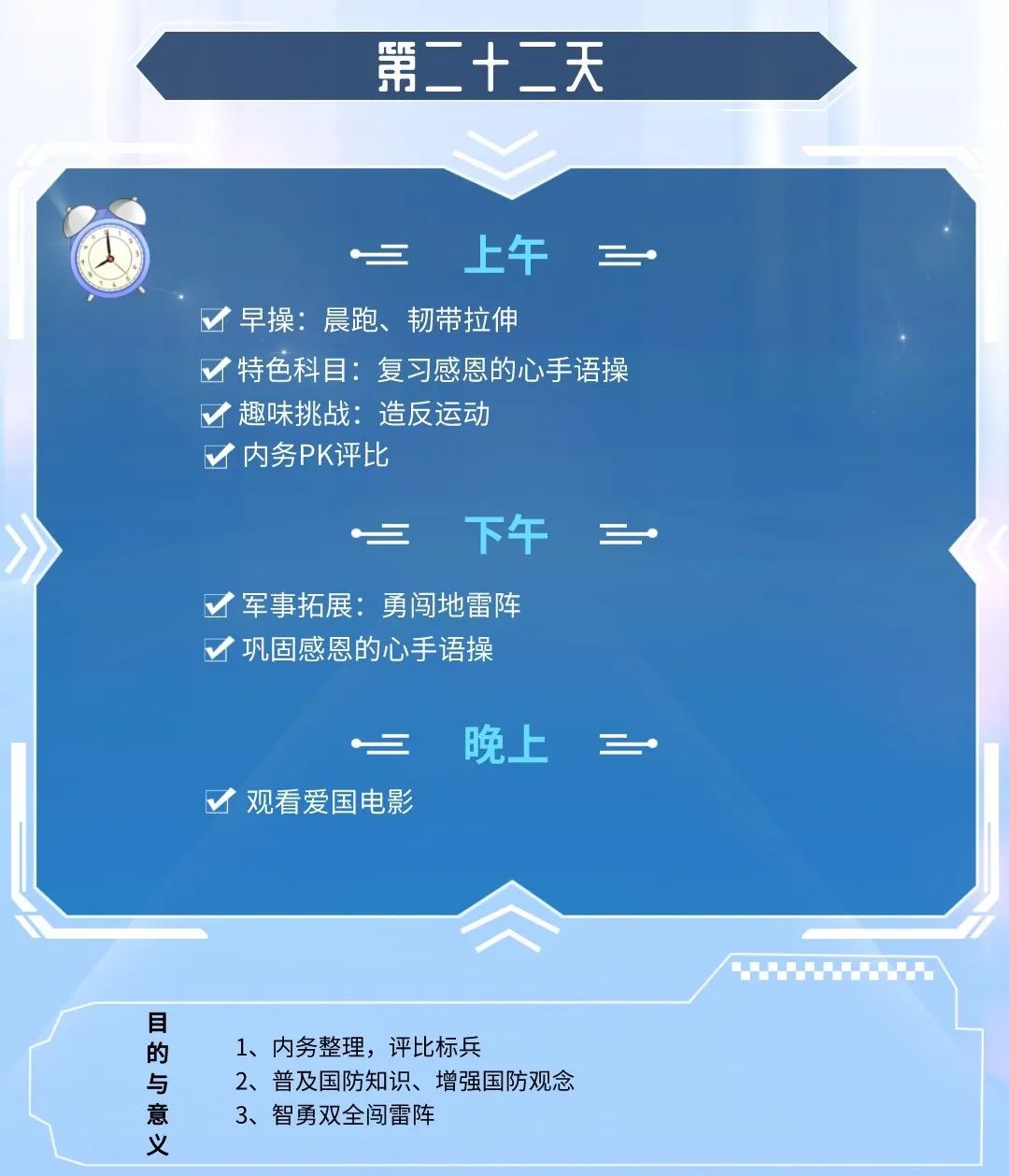 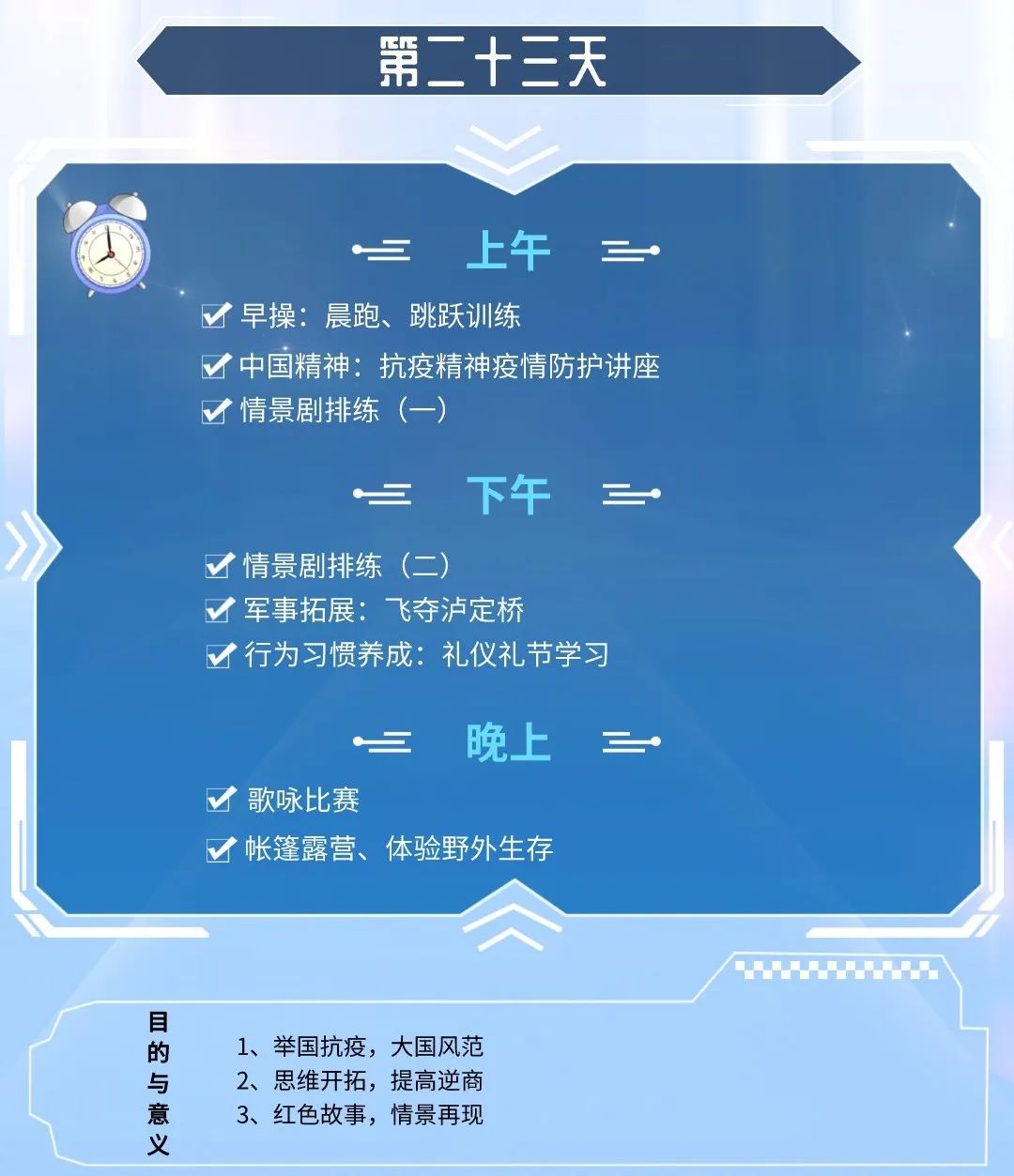 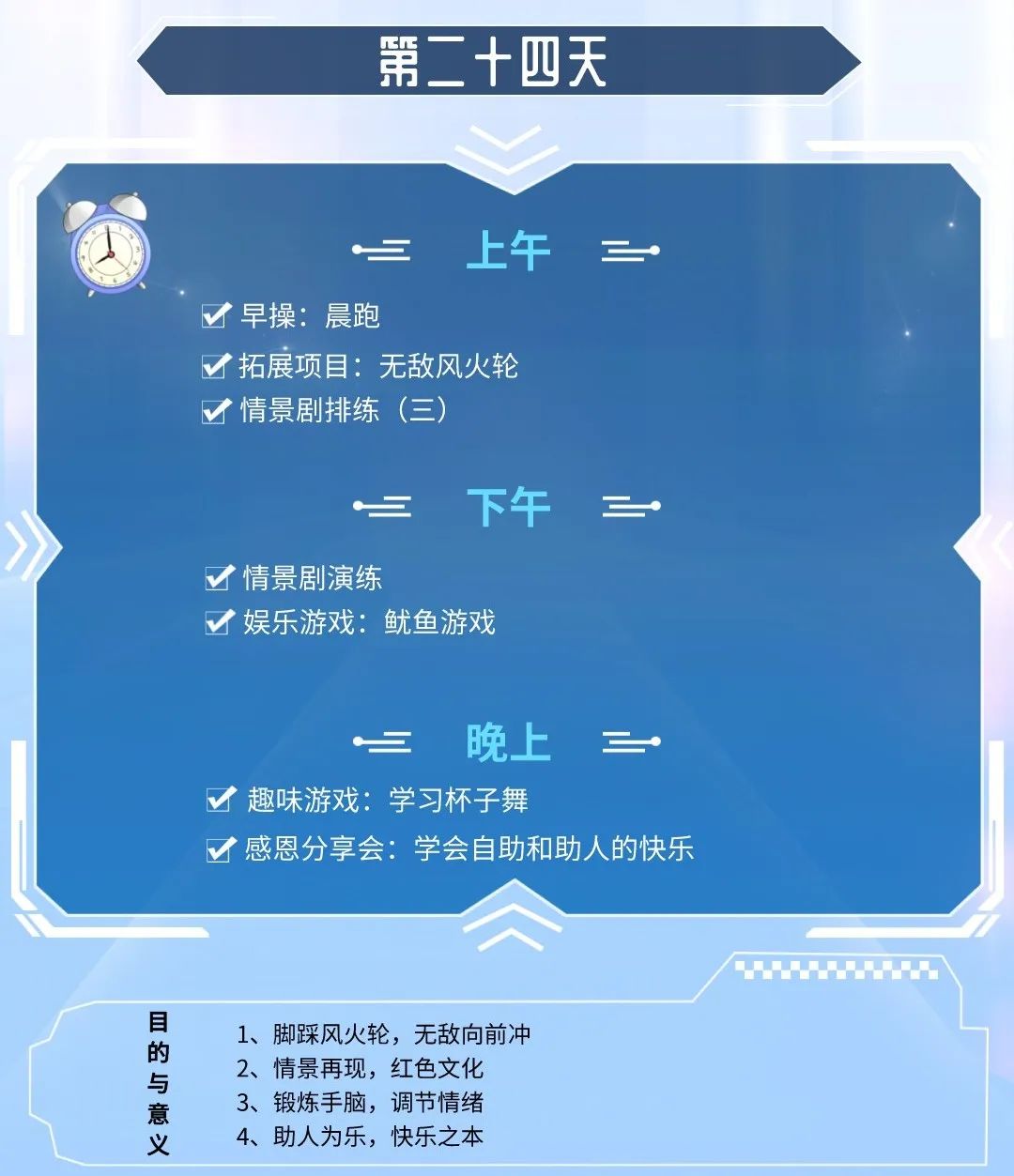 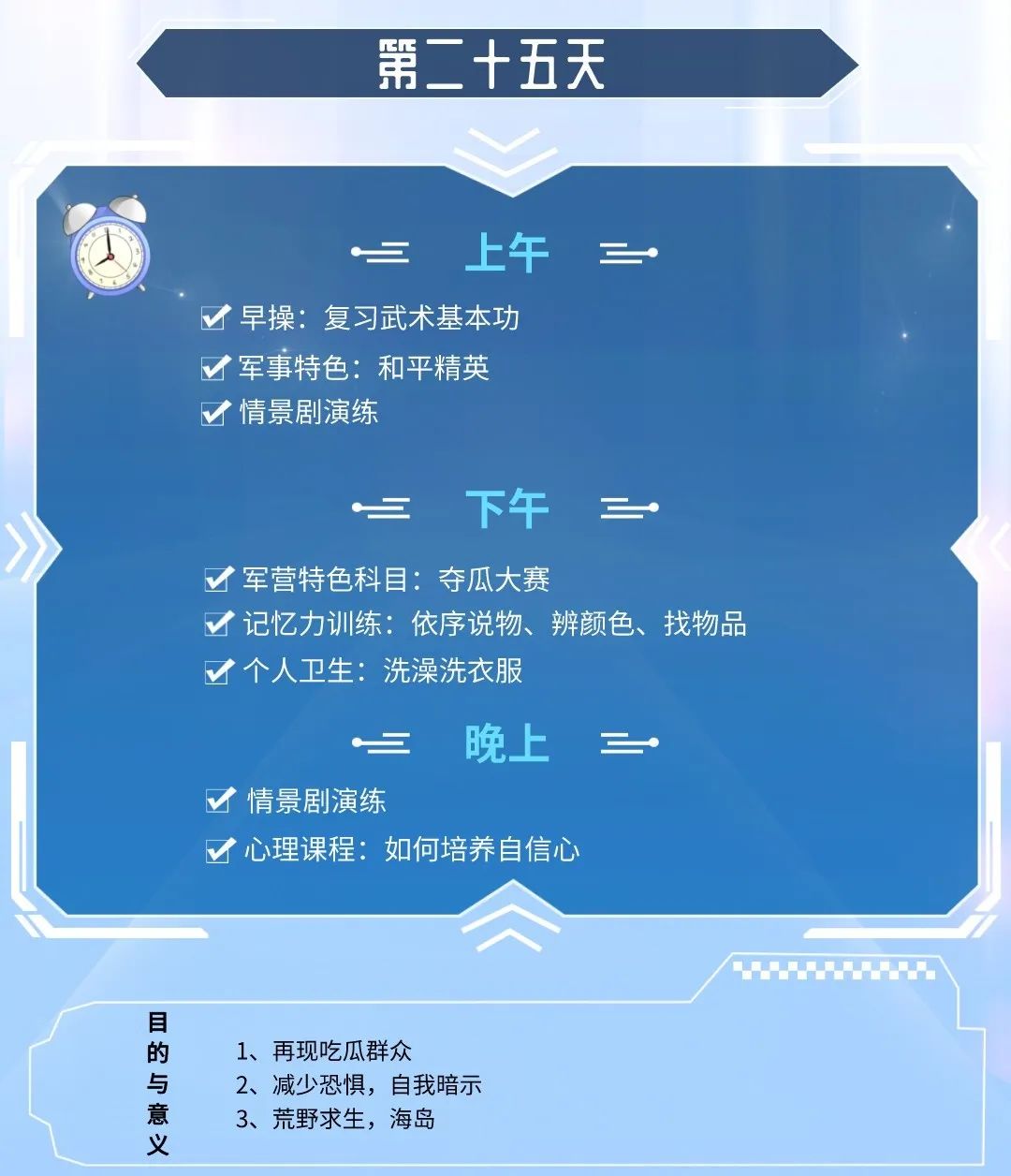 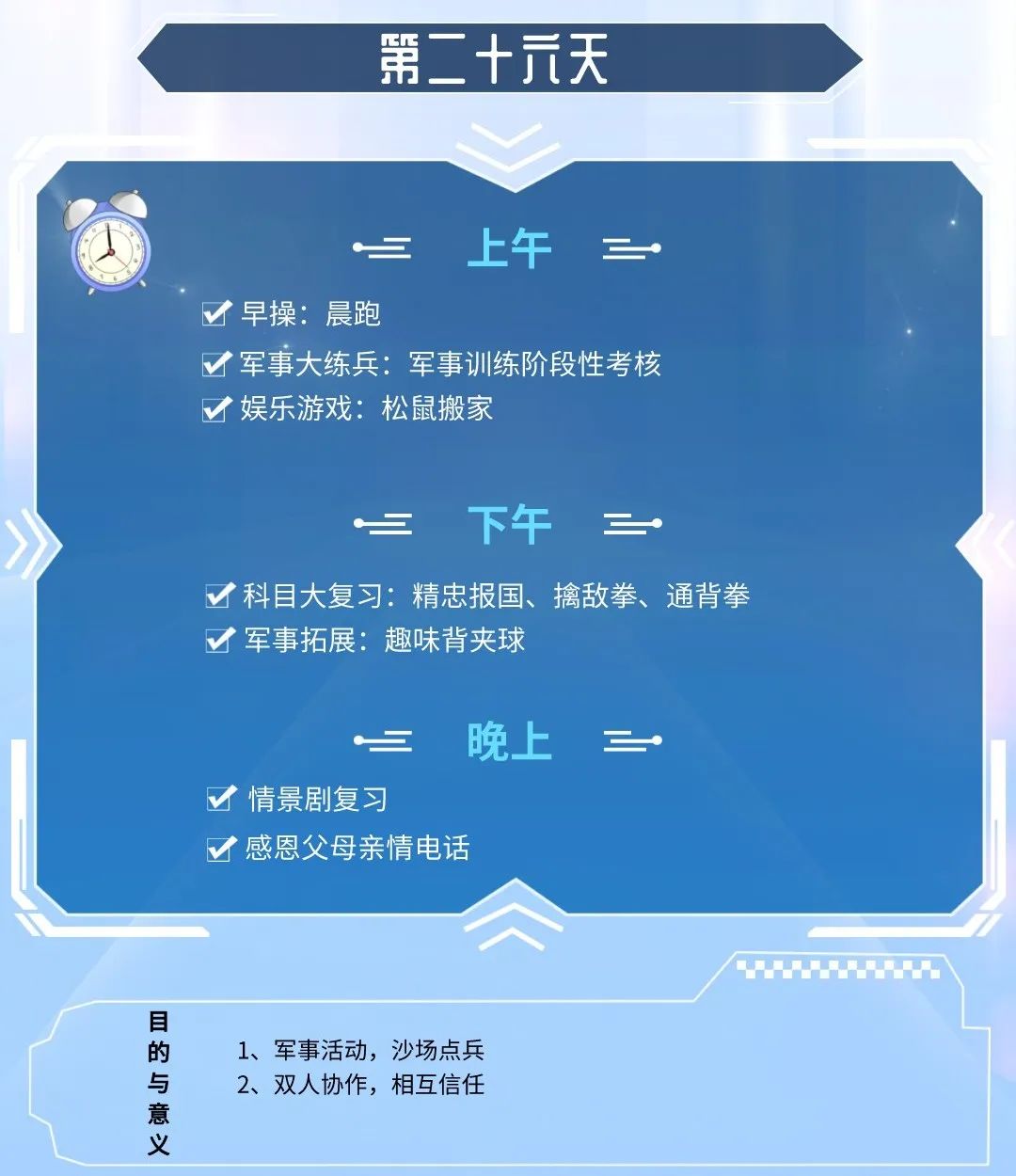 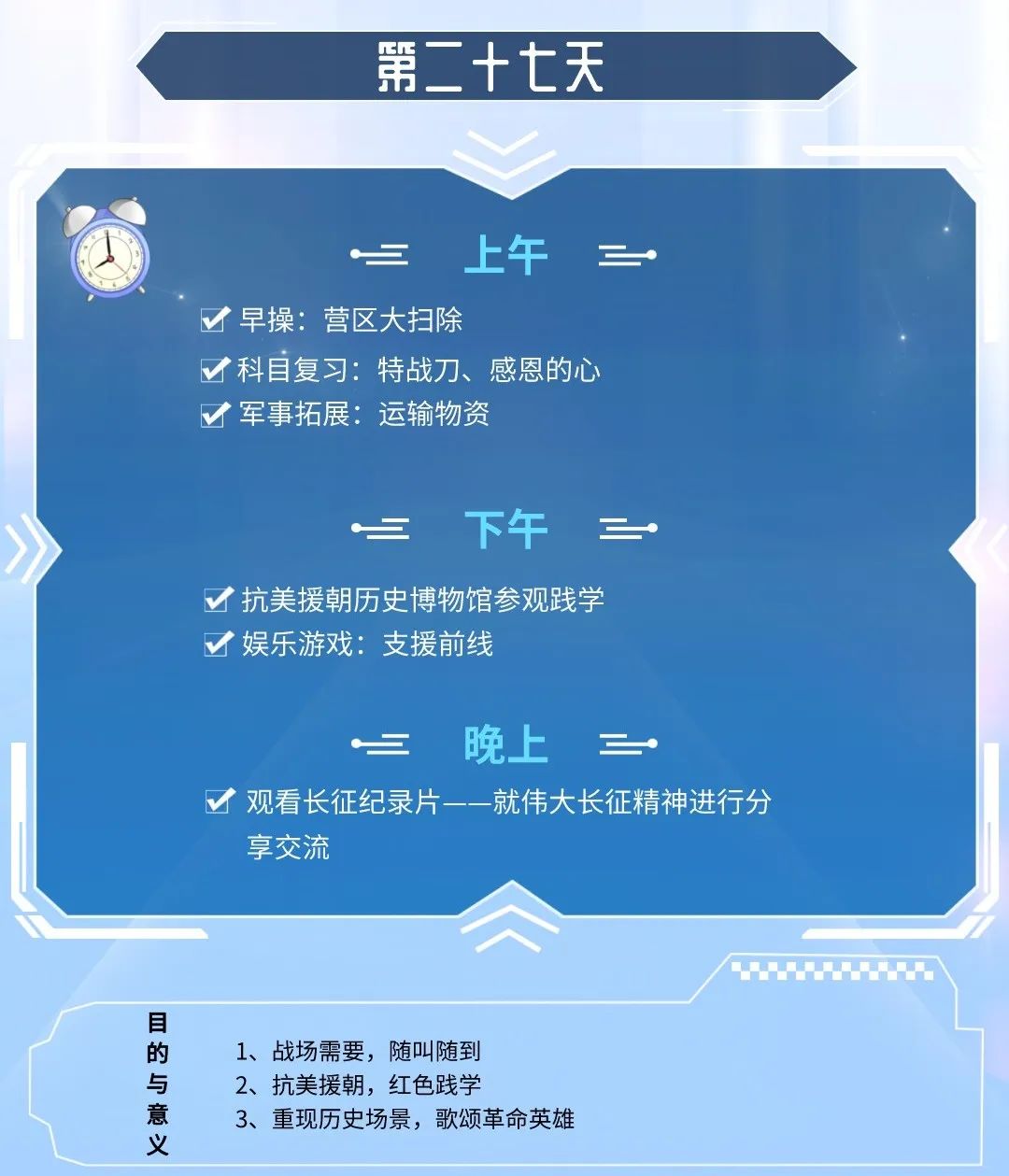 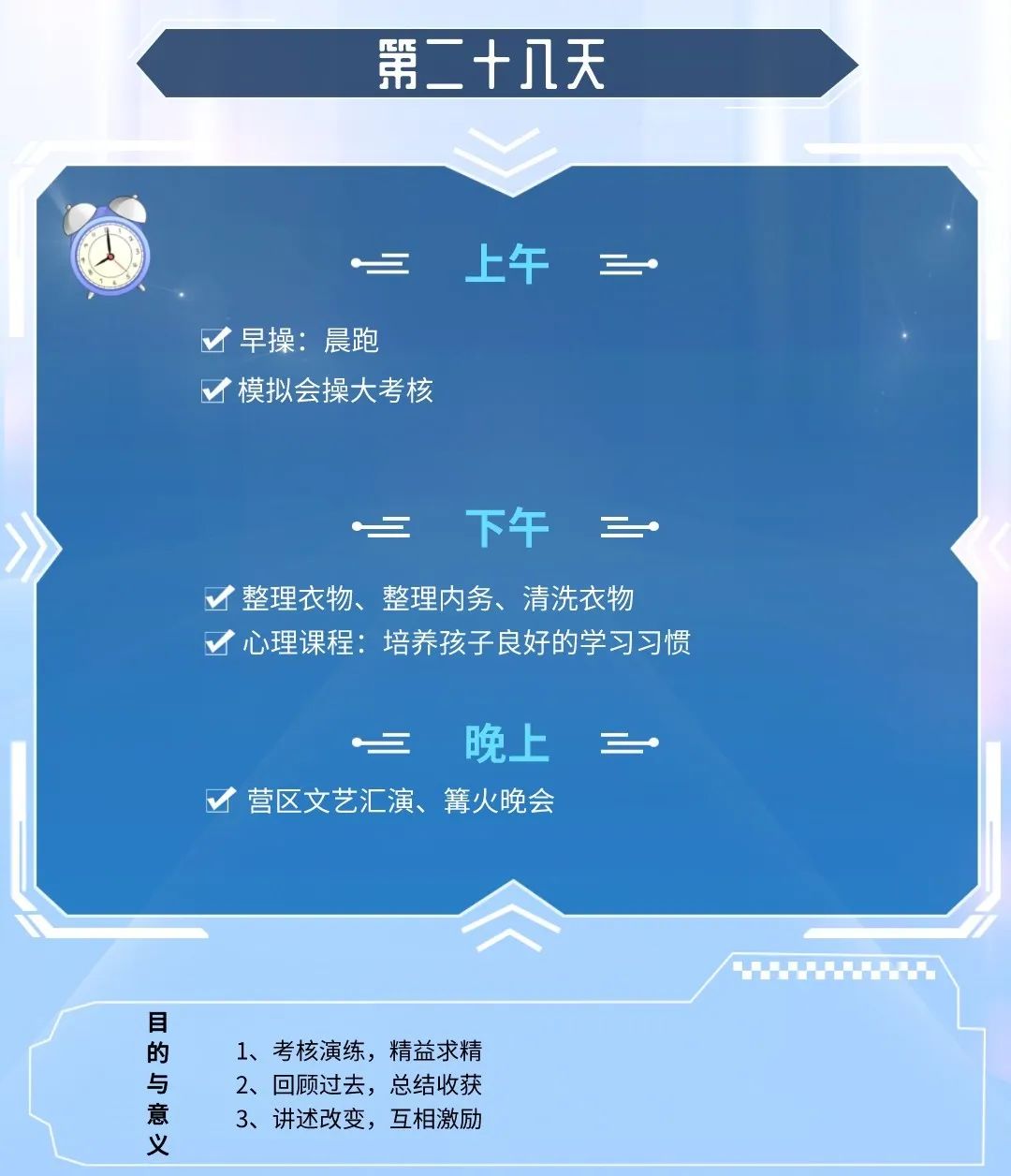 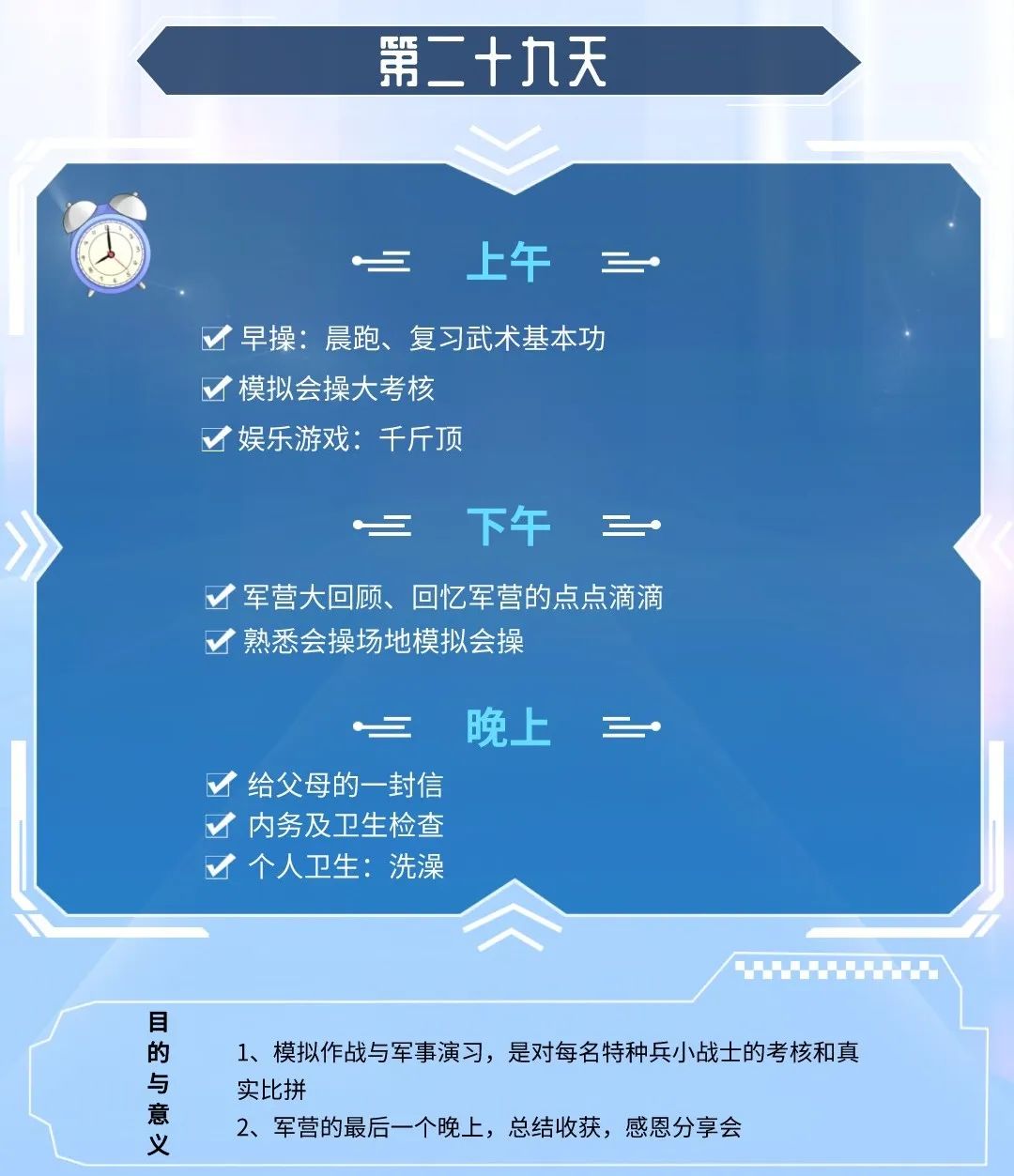 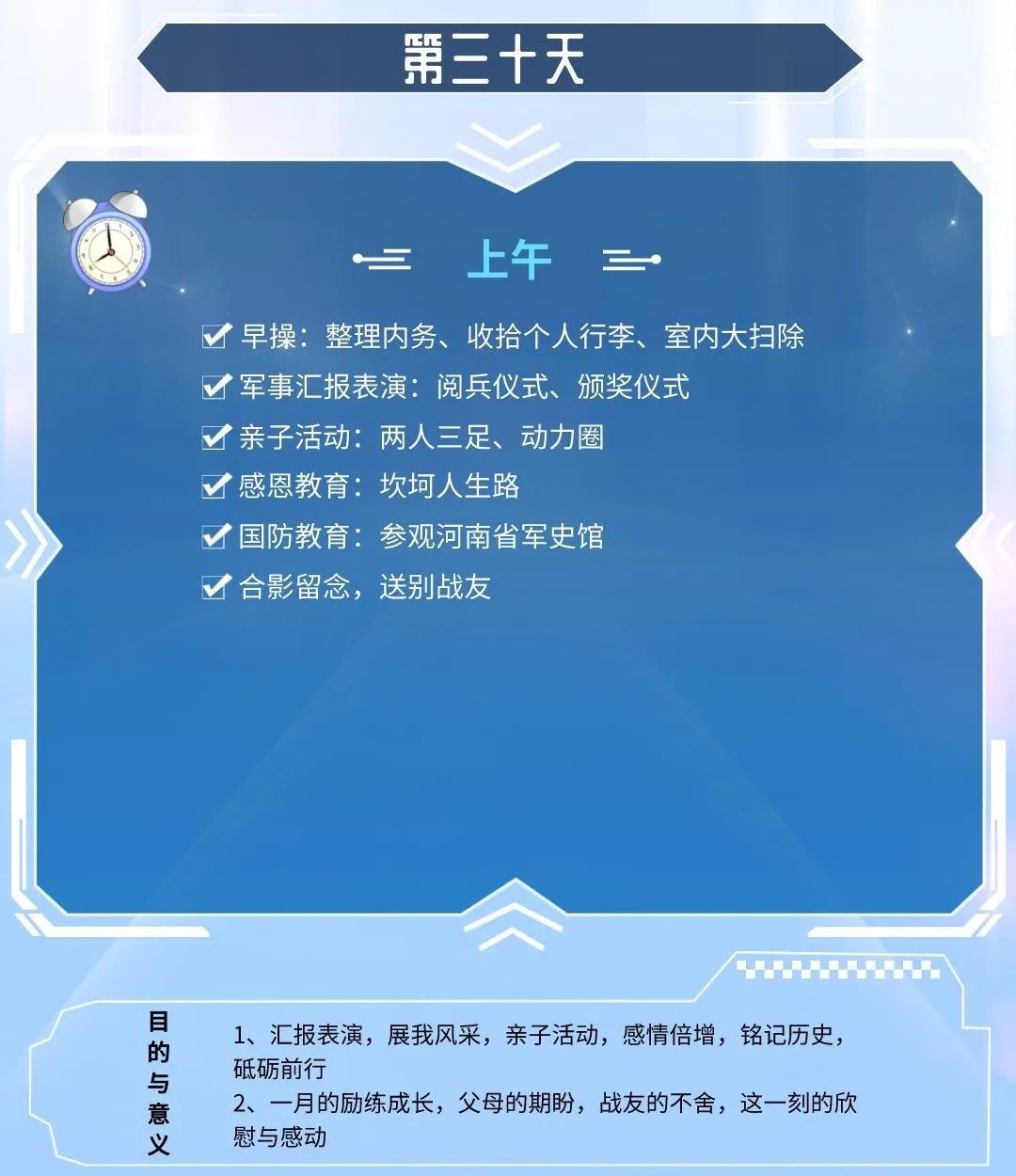 入营须知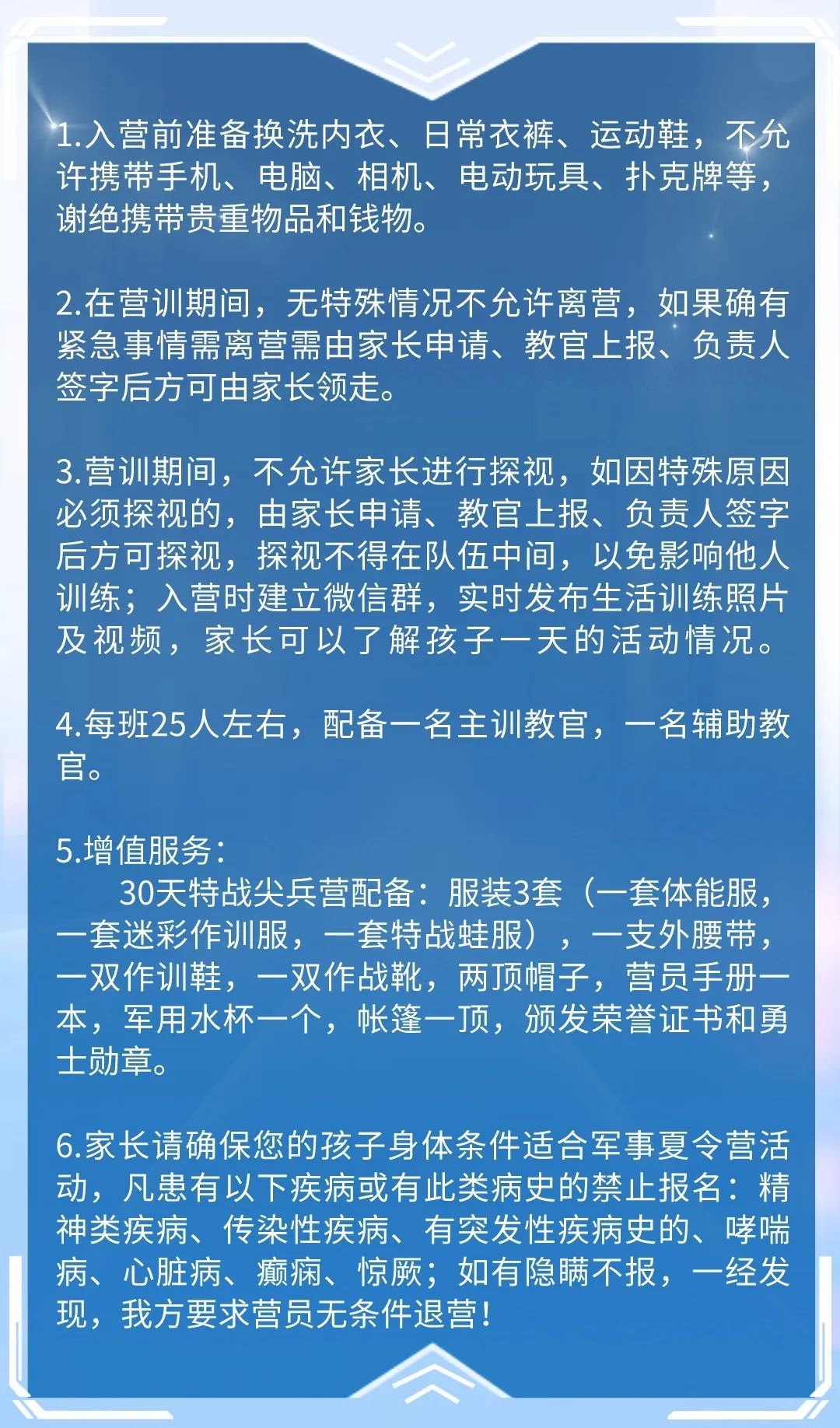 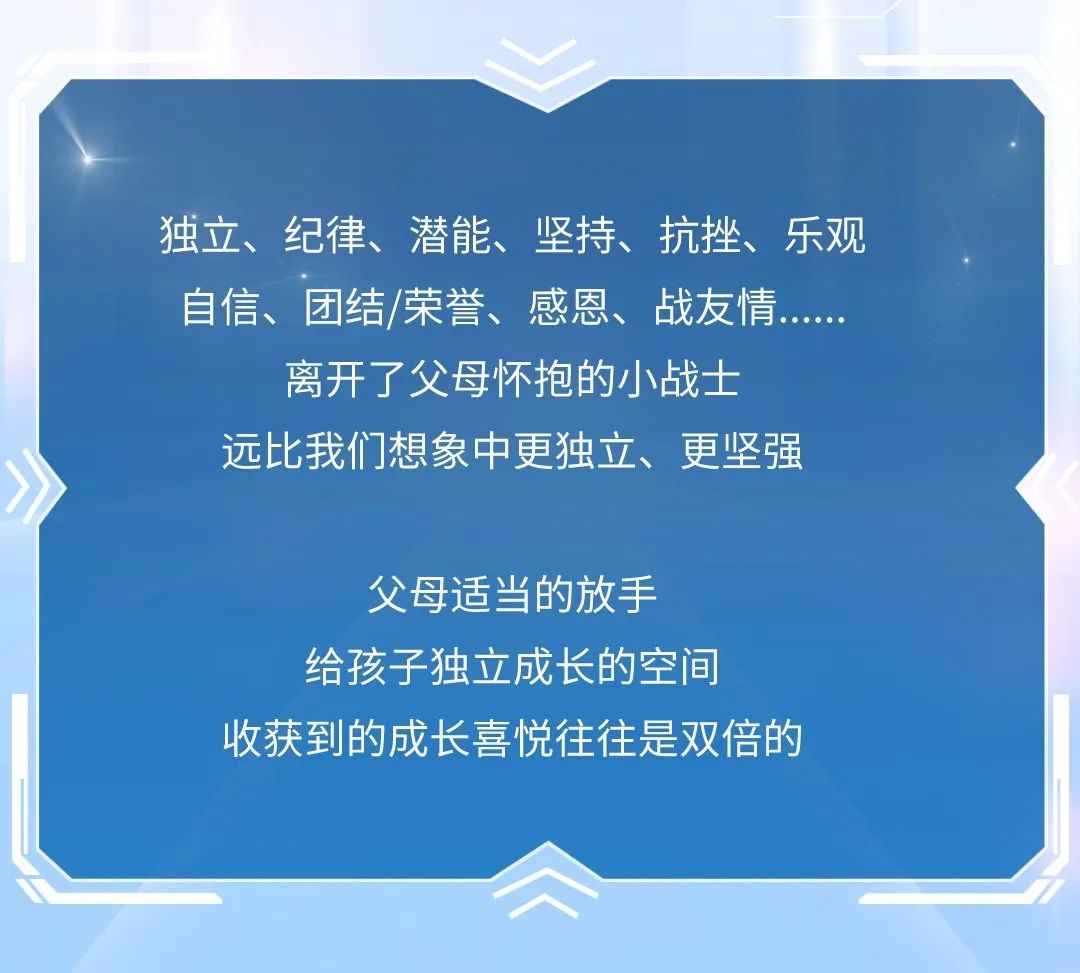 